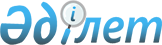 2020-2022 жылдарға арналған облыстық бюджет туралыҚарағанды облыстық мәслихатының 2019 жылғы 12 желтоқсандағы № 475 шешімі. Қарағанды облысының Әділет департаментінде 2019 жылғы 25 желтоқсанда № 5606 болып тіркелді.
      Қазақстан Республикасының 2008 жылғы 4 желтоқсандағы Бюджет кодексіне, Қазақстан Республикасының 2001 жылғы 23 қаңтардағы "Қазақстан Республикасындағы жергілікті мемлекеттік басқару және өзін-өзі басқару туралы" Заңына сәйкес Қарағанды облыстық мәслихаты ШЕШІМ ЕТТІ:
      1. 2020-2022 жылдарға арналған облыстық бюджет 1, 2, 3, 4, 5, 6, 7 қосымшаларға сәйкес, оның ішінде 2020 жылға келесі көлемдерде бекітілсін:
      1) кірістер – 326770788 мың теңге, оның ішінде:
      салықтық түсімдер бойынша – 74283298 мың теңге;
      салықтық емес түсімдер бойынша – 3622746 мың теңге;
      негізгі капиталды сатудан түскен түсімдер бойынша – 27119 мың теңге;
      трансферттер түсімдері бойынша – 248837625 мың теңге;
      2) шығындар – 338973494 мың теңге;
      3) таза бюджеттік кредиттеу – 59772638 мың теңге:
      бюджеттік кредиттер – 64582873 мың теңге;
      бюджеттік кредиттерді өтеу – 4810235 мың теңге;
      4) қаржы активтерімен операциялар бойынша сальдо – 1500000 мың теңге:
      қаржы активтерін сатып – 1500000 мың теңге;
      мемлекеттің қаржы активтерін сатудан түсетін түсімдер – 0 мың теңге;
      5) бюджет тапшылығы (профициті) – алу 73475344 мың теңге; 
      6) бюджет тапшылығын қаржыландыру (профицитін пайдалану) – 73475344 мың теңге: 
      қарыздар түсімдері – 70326994 мың теңге;
      қарыздарды өтеу – 4809234 мың теңге;
      бюджет қаражатының пайдаланылатын қалдықтары – 7957584 мың теңге.
      Ескерту. 1-тармақ жаңа редакцияда - Қарағанды облыстық мәслихатының 10.12.2020 № 587 (01.01.2020 бастап қолданысқа енеді) шешімімен.


      2. 2020 жылға арналған облыстық бюджет түсімдерінің құрамында, республикалық бюджеттен берілетін нысаналы трансферттер мен бюджеттік кредиттер 4 қосымшаға сәйкес ескерілсін.
      3. 2020 жылға арналған облыстық бюджетке, аудандар (облыстық маңызы бар қалалар) бюджеттеріне кірістерді бөлу нормативтері келесі мөлшерлерде белгіленсін:
      1) Корпоративік табыс салығы бойынша:
      Қарағанды қаласына - 50 пайыз, Абай, Ақтоғай, Бұқар-Жырау, Жанаарқа, Қарқаралы, Нұра, Осакаровка, Ұлытау, Шет аудандарына, Балқаш, Жезқазған, Қаражал, Приозерск, Саран, Сәтбаев, Теміртау, Шахтинск қалаларына – 100 пайыздан;
      2) жеке табыс салығы бойынша:
      төлем көзінен салық салынатын табыстардан ұсталатын:
      Балқаш, Жезқазған қалаларына – 47 пайыздан, Қарағанды, Теміртау қалаларына – 50 пайыздан, Ақтоғай, Жанаарқа аудандарына – 60 пайыздан, Шет ауданына – 70 пайыз, Қарқаралы ауданына – 75 пайыз, Абай ауданына – 77 пайыз, Бұқар-Жырау, Нұра, Осакаровка, Ұлытау аудандарына, Қаражал, Приозерск қалаларына- 80 пайыздан, Саран қаласына – 90 пайыз, Шахтинск қаласына – 95 пайыз, Сәтбаев қаласына – 100 пайыз;
      төлем көзінен салық салынбайтын табыстардан ұсталатын:
      Абай, Ақтоғай, Бұқар-Жырау, Жанаарқа, Қарқаралы, Нұра, Осакаровка, Ұлытау, Шет аудандарына, Балқаш, Жезқазған, Қарағанды, Қаражал, Приозерск, Саран, Сәтбаев, Теміртау, Шахтинск қалаларына – 100 пайыздан;
      төлем көзінен салық салынбайтын шетелдік азаматтар табыстарынан ұсталатын:
      Абай, Ақтоғай, Бұқар-Жырау, Жанаарқа, Қарқаралы, Нұра, Осакаровка, Ұлытау, Шет аудандарына, Балқаш, Жезқазған, Қарағанды, Қаражал, Приозерск, Саран, Сәтбаев, Теміртау, Шахтинск қалаларына – 100 пайыздан;
      3) әлеуметтік салық бойынша:
      Жезқазған қаласына – 47 пайыз, Қарағанды, Теміртау қалаларына – 48 пайыздан, Балқаш қаласына – 61 пайыз, Осакаровка ауданына – 76 пайыз, Ақтоғай, Бұқар-Жырау, Жанаарқа, Қарқаралы, Нұра, Ұлытау, Шет аудандарына, Қаражал, Приозерск қалаларына – 80 пайыздан, Саран қаласына – 92 пайыз, Шахтинск қаласына – 96 пайыз, Абай ауданына, Сәтбаев қаласына – 100 пайыздан.
      Ескерту. 3-тармақ жаңа редакцияда - Қарағанды облыстық мәслихатының 22.10.2020 № 576 (01.01.2020 бастап қолданысқа енеді) шешімімен.


      4. 2020 жылға арналған облыстық бюджетте аудандар (облыстық маңызы бар қалалар) бюджеттеріне облыстық бюджеттен берілетін субвенциялардың мөлшері 82859389 мың теңге сомасында қарастырылсын, оның ішінде:
      Абай ауданына – 5948106 мың теңге;
      Ақтоғай ауданына – 3739511 мың теңге;
      Бұқар жырау ауданына – 8725483 мың теңге;
      Жаңаарқа ауданына – 5765941 мың теңге;
      Қарқаралы ауданына – 6955777 мың теңге;
      Нұра ауданына – 5172783 мың теңге;
      Осакаров ауданына – 5948892 мың теңге; 
      Ұлытау ауданына – 388035 мың теңге;
      Шет ауданына – 6100423 мың теңге;
      Балқаш қаласына – 5590611 мың теңге;
      Жезқазған қаласына – 3092575 мың теңге;
      Қарағанды қаласына – 2005699 мың теңге;
      Қаражал қаласына – 2187658 мың теңге;
      Приозерск қаласына – 2208316 мың теңге;
      Саран қаласына – 4617812 мың теңге;
      Сәтбаев қаласына – 5912189 мың теңге; 
      Теміртау қаласына – 2648262 мың теңге;
      Шахтинск қаласына – 5851316 мың теңге.
      5. 2020 жылға арналған облыстық бюджет шығыстарының құрамында аудандар (облыстық маңызы бар қалалар) бюджеттеріне 5 қосымшаға сәйкес нысаналы трансферттер қарастырылғаны ескерілсін.
      Аудандар (облыстық маңызы бар қалалар) бюджеттеріне берілетін көрсетілген нысаналы трансферттер сомаларын бөлу Қарағанды облысы әкімдігі қаулысының негізінде анықталады.
      6. 2020 жылға облыстық бюджеттен қаржыландырылатын, денсаулық сақтау, әлеуметтік қамсыздандыру, білім беру, мәдениет, спорт, ветеринарияның, орман шаруашылығы және ерекше қорғалатын табиғи аумақтар саласындағы ауылдық жерде жұмыс істейтін азаматтық қызметшілерінің осындай қызмет түрлерімен қалалық жағдайда айналысатын азаматтық қызметшілердің айлықақыларымен және мөлшерлемелерімен салыстырғанда лауазымдық айлықақылары мен тарифтік мөлшерлемелерін жиырма бес пайызға ұлғайту белгіленсін.
      7. Қарағанды облысы әкімдігінің 2020 жылға арналған резерві 978496 мың теңге сомасында бекітілсін.
      Ескерту. 7-тармақ жаңа редакцияда - Қарағанды облыстық мәслихатының 02.07.2020 № 550 (01.01.2020 бастап қолданысқа енеді) шешімімен.


      8. 2020 жылға арналған облыстық бюджетті атқару барысында секвестрлеуге жатпайтын облыстық бюджеттік бағдарламалар тізбесі 6-қосымшаға сәйкес бекітілсін. 
      9. 2020 жылға арналған аудандар (облыстық маңызы бар қалалар) бюджеттерін атқару барысында жергілікті бюджеттік бағдарламалардың секвестрлеуге жатпайтыны 7-қосымшаға сәйкес белгіленсін.
      10. Осы шешім 2020 жылдың 1 қаңтарынан бастап қолданысқа енеді. 2020 жылға арналған облыстық бюджет
      Ескерту. 1- қосымша жаңа редакцияда - Қарағанды облыстық мәслихатының 10.12.2020 № 587 (01.01.2020 бастап қолданысқа енеді) шешімімен. 2021 жылға арналған облыстық бюджет
      Ескерту. 2- қосымша жаңа редакцияда - Қарағанды облыстық мәслихатының 27.02.2020 № 497  (01.01.2020 бастап қолданысқа енеді) шешімімен. 2022 жылға арналған облыстық бюджет
      Ескерту. 3- қосымша жаңа редакцияда - Қарағанды облыстық мәслихатының 27.02.2020 № 497  (01.01.2020 бастап қолданысқа енеді) шешімімен. 2020 жылға арналған республикалық бюджеттен берілетін нысаналы трансферттер мен кредиттер
      Ескерту. 4- қосымша жаңа редакцияда - Қарағанды облыстық мәслихатының 10.12.2020 № 587 (01.01.2020 бастап қолданысқа енеді) шешімімен. 2020 жылға арналған аудандар (облыстық маңызы бар қалалар) бюджеттеріне нысаналы трансферттер
      Ескерту. 5- қосымша жаңа редакцияда - Қарағанды облыстық мәслихатының 10.12.2020 № 587 (01.01.2020 бастап қолданысқа енеді) шешімімен. 2020 жылға арналған облыстық бюджетті орындау барысында секвестрлеуге жатпайтын облыстық бюджеттік бағдарламалардың тізбесі 2020 жылға арналған аудандардың (облыстық маңызы бар қалалардың) бюджеттерін орындау барысында секвестрлеуге жатпайтын жергілікті бюджеттік бағдарламалардың тізбесі
					© 2012. Қазақстан Республикасы Әділет министрлігінің «Қазақстан Республикасының Заңнама және құқықтық ақпарат институты» ШЖҚ РМК
				
      Сессия төрағасы

Д. Мухамеджанов

      Облыстық мәслихат хатшысы

С. Утешов
Қарағанды облыстық
мәслихатының
2019 жылғы 12
желтоқсандағы
№ 475
шешіміне 1 қосымша
Санаты
Санаты
Санаты
Санаты
Сома (мың теңге)
Сыныбы
Сыныбы
Сыныбы
Сома (мың теңге)
Iшкi сыныбы
Iшкi сыныбы
Сома (мың теңге)
Атауы
Сома (мың теңге)
1
2
3
4
5
I. Кірістер
326770788
1
Салықтық түсімдер
74283298
01
Табыс салығы
34254770
1
Корпоративтік табыс салығы
9829859
2
Жеке табыс салығы
24424911
03
Әлеуметтiк салық 
21106762
1
Әлеуметтiк салық 
21106762
05
Тауарларға, жұмыстарға және қызметтерге салынатын iшкi салықтар 
18921766
3
Табиғи және басқа да ресурстарды пайдаланғаны үшiн түсетiн түсiмдер
18823644
4
Кәсiпкерлiк және кәсiби қызметтi жүргiзгенi үшiн алынатын алымдар
98122
2
Салықтық емес түсiмдер
3622746
01
Мемлекеттік меншіктен түсетін кірістер
614815
1
Мемлекеттік кәсіпорындардың таза кірісі бөлігінің түсімдері
379239
4
Мемлекет меншігінде тұрған, заңды тұлғалардағы қатысу үлесіне кірістер
3056
5
Мемлекет меншігіндегі мүлікті жалға беруден түсетін кірістер
74308
6
Бюджет қаражатын банк шоттарына орналастырғаны үшін сыйақылар
1458
7
Мемлекеттік бюджеттен берілген кредиттер бойынша сыйақылар
156754
04
Мемлекеттік бюджеттен қаржыландырылатын, сондай-ақ Қазақстан Республикасы Ұлттық Банкінің бюджетінен (шығыстар сметасынан) қамтылатын және қаржыландырылатын мемлекеттік мекемелер салатын айыппұлдар, өсімпұлдар, санкциялар, өндіріп алулар
1421279
1
Мұнай секторы ұйымдарынан және Жәбірленушілерге өтемақы қорына түсетін түсімдерді қоспағанда, мемлекеттік бюджеттен қаржыландырылатын, сондай-ақ Қазақстан Республикасы Ұлттық Банкінің бюджетінен (шығыстар сметасынан) қамтылатын және қаржыландырылатын мемлекеттік мекемелер салатын айыппұлдар, өсімпұлдар, санкциялар, өндіріп алулар
1421279
06
Басқа да салықтық емес түсiмдер
1586652
1
Басқа да салықтық емес түсiмдер
1586652
3
Негізгі капиталды сатудан түсетін түсімдер
27119
01
Мемлекеттік мекемелерге бекітілген мемлекеттік мүлікті сату
27119
1
Мемлекеттік мекемелерге бекітілген мемлекеттік мүлікті сату
27119
4
Трансферттердің түсімдері
248837625
01
Төмен тұрған мемлекеттiк басқару органдарынан трансферттер
2182337
2
Аудандық (облыстық маңызы бар қалалардың) бюджеттерден трансферттер
2182337
02
Мемлекеттiк басқарудың жоғары тұрған органдарынан түсетiн трансферттер
246655288
1
Республикалық бюджеттен түсетiн трансферттер 
246655288
Функционалдық топ
Функционалдық кіші топ
Бюджеттік бағдарламалардың әкiмшiсi
Бағдарлама
 Атауы
Сома (мың теңге)
1
2
3
4
5
6
II. Шығындар
338 973 494
01
Жалпы сипаттағы мемлекеттiк қызметтер
2 956 193
1
Мемлекеттiк басқарудың жалпы функцияларын орындайтын өкiлдi, атқарушы және басқа органдар
2 094 339
110
Облыс мәслихатының аппараты
119 218
001
Облыс мәслихатының қызметін қамтамасыз ету жөніндегі қызметтер
108 402
003
Мемлекеттік органның күрделі шығыстары
10 816
120
Облыс әкімінің аппараты
1 611 875
001
Облыс әкімінің қызметін қамтамасыз ету жөніндегі қызметтер
1 403 845
004
Мемлекеттік органның күрделі шығыстары 
65 000
007
Ведомстволық бағыныстағы мемлекеттік мекемелер мен ұйымдардың күрделі шығыстары
20 000
009
Аудандық маңызы бар қалалардың, ауылдардың, кенттердің, ауылдық округтердің әкімдерін сайлауды қамтамасыз ету және өткізу
37 041
013
Облыс Қазақстан халқы Ассамблеясының қызметін қамтамасыз ету
85 989
263
Облыстың ішкі саясат басқармасы
69 899
075
Облыс Қазақстан халқы Ассамблеясының қызметін қамтамасыз ету
69 899
282
Облыстың тексеру комиссиясы
293 347
001
Облыстың тексеру комиссиясының қызметін қамтамасыз ету жөніндегі қызметтер
292 917
003
Мемлекеттік органның күрделі шығыстары 
430
2
Қаржылық қызмет
434 634
257
Облыстың қаржы басқармасы
254 095
001
Жергілікті бюджетті атқару және коммуналдық меншікті басқару саласындағы мемлекеттік саясатты іске асыру жөніндегі қызметтер
253 095
013
Мемлекеттік органның күрделі шығыстары
1 000
718
Облыстың мемлекеттік сатып алу басқармасы
109 941
001
Жергілікті деңгейде мемлекеттік сатып алуды басқару саласындағы мемлекеттік саясатты іске асыру жөніндегі қызметтер 
109 941
727
Облыстың экономика басқармасы
70 598
021
Жекешелендіру, коммуналдық меншікті басқару, жекешелендіруден кейінгі қызмет және осыған байланысты дауларды реттеу
1 606
024
Коммуналдық меншікке мүлікті сатып алу
68 992
5
Жоспарлау және статистикалық қызмет
218 009
257
Облыстың қаржы басқармасы
13 426
061
Бюджеттік инвестициялар және мемлекеттік-жекешелік әріптестік, оның ішінде концессия мәселелері жөніндегі құжаттаманы сараптау және бағалау
13 426
727
Облыстың экономика басқармасы
204 583
001
Экономикалық саясатты қалыптастыру мен дамыту саласындағы мемлекеттік саясатты іске асыру жөніндегі қызметтер
204 583
9
Жалпы сипаттағы өзге де мемлекеттiк қызметтер
209 211
269
Облыстың дін істері басқармасы
209 211
001
Жергілікті деңгейде дін істер саласындағы мемлекеттік саясатты іске асыру жөніндегі қызметтер
183 515
004
Ведомстволық бағыныстағы мемлекеттік мекемелер мен ұйымдардың күрделі шығыстары
10 998
005
Өңірде діни ахуалды зерделеу және талдау
14 698
02
Қорғаныс
722 833
1
Әскери мұқтаждар
104 861
296
Облыстың жұмылдыру дайындығы басқармасы
104 861
003
Жалпыға бірдей әскери міндетті атқару шеңберіндегі іс-шаралар
42 873
007
Аумақтық қорғанысты дайындау және облыстық ауқымдағы аумақтық қорғанысы
61 988
2
Төтенше жағдайлар жөнiндегi жұмыстарды ұйымдастыру
617 972
287
Облыстық бюджеттен қаржыландырылатын табиғи және техногендік сипаттағы төтенше жағдайлар, азаматтық қорғаныс саласындағы уәкілетті органдардың аумақтық органы
358 733
002
Аумақтық органның және ведомстволық бағынысты мемлекеттік мекемелерінің күрделі шығыстары
15 613
004
Облыс ауқымдағы төтенше жағдайлардың алдын алу және оларды жою
343 120
296
Облыстың жұмылдыру дайындығы басқармасы
259 239
001
Жергілікті деңгейде жұмылдыру дайындығы саласындағы мемлекеттік саясатты іске асыру жөніндегі қызметтер
259 239
03
Қоғамдық тәртіп, қауіпсіздік, құқықтық, сот, қылмыстық-атқару қызметі
16 674 773
1
Құқық қорғау қызметi
16 674 773
252
Облыстық бюджеттен қаржыландырылатын атқарушы ішкі істер органы
16 674 773
001
Облыс аумағында қоғамдық тәртіптті және қауіпсіздікті сақтауды қамтамасыз ету саласындағы мемлекеттік саясатты іске асыру жөніндегі қызметтер
14 777 393
003
Қоғамдық тәртіпті қорғауға қатысатын азаматтарды көтермелеу 
5 175
006
Мемлекеттік органның күрделі шығыстары
1 892 205
04
Бiлiм беру
60 975 050
1
Мектепке дейiнгi тәрбие және оқыту
15 201
288
Облыстың құрылыс, сәулет және қала құрылысы басқармасы
15 201
011
Мектепке дейiнгi тәрбие және оқыту объектілерін салу және реконструкциялау
15 201
2
Бастауыш, негізгі орта және жалпы орта білім беру
11 940 652
261
Облыстың білім басқармасы
6 187 980
003
Арнайы білім беретін оқу бағдарламалары бойынша жалпы білім беру
2 771 545
006
Мамандандырылған білім беру ұйымдарында дарынды балаларға жалпы білім беру
3 275 162
055
Балаларға қосымша білім беру
141 273
285
Облыстың дене шынықтыру және спорт басқармасы
5 652 207
006
Балалар мен жасөспірімдерге спорт бойынша қосымша білім беру
4 856 614
007
Мамандандырылған бiлiм беру ұйымдарында спорттағы дарынды балаларға жалпы бiлiм беру
795 593
288
Облыстың құрылыс, сәулет және қала құрылысы басқармасы
100 465
012
Бастауыш, негізгі орта және жалпы орта білім беру объектілерін салу және реконструкциялау
100 465
4
Техникалық және кәсіптік, орта білімнен кейінгі білім беру
16 875 081
253
Облыстың денсаулық сақтау басқармасы
654 235
043
Техникалық және кәсіптік, орта білімнен кейінгі білім беру ұйымдарында мамандар даярлау
404 231
044
Техникалық және кәсіптік, орта білімнен кейінгі білім беру бағдарламалары бойынша оқитындарға әлеуметтік қолдау көрсету
250 004
261
Облыстың білім басқармасы
15 901 510
024
Техникалық және кәсіптік білім беру ұйымдарында мамандар даярлау
15 901 510
288
Облыстың құрылыс, сәулет және қала құрылысы басқармасы
319 336
099
Техникалық және кәсіптік, орта білімнен кейінгі білім беру объектілерін салу және реконструкциялау
319 336
5
Мамандарды қайта даярлау және біліктіліктерін арттыру
1 114 243
120
Облыс әкімінің аппараты
2 969
019
Сайлау процесіне қатысушыларды оқыту
2 969
253
Облыстың денсаулық сақтау басқармасы
90 260
003
Кадрлардың біліктілігін арттыру және оларды қайта даярлау
90 260
261
Облыстың білім басқармасы
1 021 014
052
Нәтижелі жұмыспен қамтуды және жаппай кәсіпкерлікті дамытудың 2017 – 2021 жылдарға арналған "Еңбек" мемлекеттік бағдарламасы шеңберінде кадрлардың біліктілігін арттыру, даярлау және қайта даярлау
1 021 014
6
Жоғары және жоғары оқу орнынан кейін бiлiм беру
357 786
253
Облыстың денсаулық сақтау басқармасы
226 775
057
Жоғары, жоғары оқу орнынан кейінгі білімі бар мамандар даярлау және білім алушыларға әлеуметтік қолдау көрсету
226 775
261
Облыстың білім басқармасы
131 011
057
Жоғары, жоғары оқу орнынан кейінгі білімі бар мамандар даярлау және білім алушыларға әлеуметтік қолдау көрсету
131 011
9
Бiлiм беру саласындағы өзге де қызметтер
30 672 087
261
Облыстың білім басқармасы
30 672 087
001
Жергілікті деңгейде білім беру саласындағы мемлекеттік саясатты іске асыру жөніндегі қызметтер
255 990
005
Облыстық мемлекеттік білім беру мекемелер үшін оқулықтар мен оқу-әдiстемелiк кешендерді сатып алу және жеткізу
257 568
007
Облыстық ауқымда мектеп олимпиадаларын, мектептен тыс іс-шараларды және конкурстар өткізу
16 137
011
Балалар мен жасөспірімдердің психикалық денсаулығын зерттеу және халыққа психологиялық-медициналық-педагогикалық консультациялық көмек көрсету
175 007
012
Дамуында проблемалары бар балалар мен жасөспірімдердің оңалту және әлеуметтік бейімдеу
135 647
029
Әдістемелік жұмыс
200 793
067
Ведомстволық бағыныстағы мемлекеттік мекемелер мен ұйымдардың күрделі шығыстары
2 643 883
113
Төменгі тұрған бюджеттерге берілетін нысаналы ағымдағы трансферттер
26 987 062
05
Денсаулық сақтау
19 039 388
2
Халықтың денсаулығын қорғау
8 290 372
253
Облыстың денсаулық сақтау басқармасы
1 707 592
006
Ана мен баланы қорғау жөніндегі көрсетілетін қызметтер
495 041
007
Салауатты өмір салтын насихаттау
144 311
041
Облыстардың жергілікті өкілдік органдарының шешімі бойынша тегін медициналық көмектің кепілдік берілген көлемімен қосымша қамтамасыз ету
862 486
050
Қаржы лизингі шарттарында сатып алынған санитариялық көлік және сервистік қызмет көрсетуді талап ететін медициналық бұйымдар бойынша лизинг төлемдерін өтеу
205 754
288
Облыстың құрылыс, сәулет және қала құрылысы басқармасы
6 582 780
038
Деңсаулық сақтау объектілерін салу және реконструкциялау
6 582 780
3
Мамандандырылған медициналық көмек
1 847 420
253
Облыстың денсаулық сақтау басқармасы
1 847 420
027
Халыққа иммундық профилактика жүргізу үшін вакциналарды және басқа медициналық иммундық биологиялық препараттарды орталықтандырылған сатып алу және сақтау
1 847 420
4
Емханалар
26 863
253
Облыстың денсаулық сақтау басқармасы
26 863
039
Республикалық бюджет қаражаты есебінен көрсетілетін көмекті қоспағанда ауылдық денсаулық сақтау субъектілерінің амбулаториялық-емханалық қызметтерді және медициналық қызметтерді көрсетуі және Сall-орталықтардың қызмет көрсетуі
26 863
5
Медициналық көмектiң басқа түрлерi
435 569
253
Облыстың денсаулық сақтау басқармасы
435 569
029
Облыстық арнайы медициналық жабдықтау базалары
435 569
9
Денсаулық сақтау саласындағы өзге де қызметтер
8 439 164
253
Облыстың денсаулық сақтау басқармасы
8 439 164
001
Жергілікті деңгейде денсаулық сақтау саласындағы мемлекеттік саясатты іске асыру жөніндегі қызметтер
303 182
008
Қазақстан Республикасында ЖИТС профилактикасы және оған қарсы күрес жөніндегі іс-шараларды іске асыру
188 106
016
Азаматтарды елді мекеннен тыс жерлерде емделу үшін тегін және жеңілдетілген жол жүрумен қамтамасыз ету
3 242
018
Денсаулық сақтау саласындағы ақпараттық талдамалық қызметтер
80 952
030
Мемлекеттік денсаулық сақтау органдарының күрделі шығыстары
4 285
033
Медициналық денсаулық сақтау ұйымдарының күрделі шығыстары
7 859 397
06
Әлеуметтiк көмек және әлеуметтiк қамсыздандыру
16 282 980
1
Әлеуметтiк қамсыздандыру
7 421 617
256
Облыстың жұмыспен қамтуды үйлестіру және әлеуметтік бағдарламалар басқармасы
4 906 060
002
Жалпы үлгідегі медициналық-әлеуметтік мекемелерде (ұйымдарда), арнаулы әлеуметтік қызметтер көрсету орталықтарында, әлеуметтік қызмет көрсету орталықтарында қарттар мен мүгедектерге арнаулы әлеуметтік қызметтер көрсету
948 811
013
Психоневрологиялық медициналық-әлеуметтік мекемелерде (ұйымдарда), арнаулы әлеуметтік қызметтер көрсету орталықтарында, әлеуметтік қызмет көрсету орталықтарында психоневрологиялық аурулармен ауыратын мүгедектер үшін арнаулы әлеуметтік қызметтер көрсету
3 006 588
014
Оңалту орталықтарында қарттарға, мүгедектерге, оның ішінде мүгедек балаларға арнаулы әлеуметтік қызметтер көрсету 
105 015
015
Балалар психоневрологиялық медициналық-әлеуметтік мекемелерінде (ұйымдарда), арнаулы әлеуметтік қызметтер көрсету орталықтарында, әлеуметтік қызмет көрсету орталықтарында психоневрологиялық патологиялары бар мүгедек балалар үшін арнаулы әлеуметтік қызметтер көрсету
845 646
261
Облыстың білім басқармасы
2 515 557
015
Жетiм балаларды, ата-анасының қамқорлығынсыз қалған балаларды әлеуметтік қамсыздандыру
2 283 417
037
Әлеуметтік сауықтандыру
232 140
2
Әлеуметтiк көмек
1 484 112
256
Облыстың жұмыспен қамтуды үйлестіру және әлеуметтік бағдарламалар басқармасы
1 484 112
003
Мүгедектерге әлеуметтік қолдау
1 484 112
9
Әлеуметтiк көмек және әлеуметтiк қамтамасыз ету салаларындағы өзге де қызметтер
7 377 251
256
Облыстың жұмыспен қамтуды үйлестіру және әлеуметтік бағдарламалар басқармасы
7 154 924
001
Жергілікті деңгейде жұмыспен қамтуды қамтамасыз ету және халық үшін әлеуметтік бағдарламаларды іске асыру саласында мемлекеттік саясатты іске асыру жөніндегі қызметтер
183 683
007
Мемлекеттік органның күрделі шығыстары
183
011
Жәрдемақыларды және басқа да әлеуметтік төлемдерді есептеу, төлеу мен жеткізу бойынша қызметтерге ақы төлеу
141
018
Үкіметтік емес ұйымдарда мемлекеттік әлеуметтік тапсырысты орналастыру
73 005
019
Нәтижелі жұмыспен қамтуды және жаппай кәсіпкерлікті дамытудың 2017 – 2021 жылдарға арналған "Еңбек" мемлекеттік бағдарламасы шеңберінде еңбек нарығын дамытуға бағытталған, ағымдағы іс-шараларды іске асыру
8 435
044
Жергілікті деңгейде көші-қон іс-шараларын іске асыру
28 778
053
Кохлеарлық импланттарға дәлдеп сөйлеу процессорларын ауыстыру және келтіру бойынша қызмет көрсету
160 000
067
Ведомстволық бағыныстағы мемлекеттік мекемелер мен ұйымдардың күрделі шығыстары
90 012
113
Төменгі тұрған бюджеттерге берілетін нысаналы ағымдағы трансферттер
6 610 687
263
Облыстың ішкі саясат басқармасы
48 536
077
Қазақстан Республикасында мүгедектердің құқықтарын қамтамасыз етуге және өмір сүру сапасын жақсарту
48 536
270
Облыстың еңбек инспекциясы бойынша басқармасы
173 791
001
Жергілікті деңгейде еңбек қатынасын реттеу саласындағы мемлекеттік саясатты іске асыру жөніндегі қызметтер
173 791
07
Тұрғын үй-коммуналдық шаруашылық
23 679 099
2
Коммуналдық шаруашылық
23 679 099
279
Облыстың энергетика және тұрғын үй-коммуналдық шаруашылық басқармасы
23 669 963
001
Жергілікті деңгейде энергетика және тұрғын үй-коммуналдық шаруашылық саласындағы мемлекеттік саясатты іске асыру жөніндегі қызметтер
137 486
004
Елдi мекендердi газдандыру
109 168
005
Мемлекеттік органның күрделі шығыстары
5 101
032
Ауыз сумен жабдықтаудың баламасыз көздерi болып табылатын сумен жабдықтаудың аса маңызды топтық және жергілікті жүйелерiнен ауыз су беру жөніндегі қызметтердің құнын субсидиялау 
721 180
038
Коммуналдық шаруашылығын дамыту
2 047 391
113
Төменгі тұрған бюджеттерге берілетін нысаналы ағымдағы трансферттер
3 667 097
114
Төменгі тұрған бюджеттерге берілетін нысаналы даму трансферттері
16 982 540
288
Облыстың құрылыс, сәулет және қала құрылысы басқармасы
9 136
030
Коммуналдық шаруашылықты дамыту
9 136
08
Мәдениет, спорт, туризм және ақпараттық кеңістiк
15 856 463
1
Мәдениет саласындағы қызмет
4 259 027
273
Облыстың мәдениет, архивтер және құжаттама басқармасы
4 209 027
005
Мәдени-демалыс жұмысын қолдау
547 133
007
Тарихи-мәдени мұраны сақтауды және оған қолжетімділікті қамтамасыз ету
904 892
008
Театр және музыка өнерін қолдау
2 757 002
288
Облыстың құрылыс, сәулет және қала құрылысы басқармасы
50 000
027
Мәдениет объектілерін дамыту
50 000
2
Спорт
6 642 872
285
Облыстың дене шынықтыру және спорт басқармасы
6 636 832
001
Жергілікті деңгейде дене шынықтыру және спорт саласында мемлекеттік саясатты іске асыру жөніндегі қызметтер
107 754
002
Облыстық деңгейде спорт жарыстарын өткізу
12 601
003
Әр түрлі спорт түрлері бойынша облыстың құрама командаларының мүшелерін дайындау және республикалық және халықаралық спорт жарыстарына қатысуы 
6 365 726
032
Ведомстволық бағыныстағы мемлекеттік мекемелер мен ұйымдардың күрделі шығыстары
3 492
113
Төменгі тұрған бюджеттерге берілетін нысаналы ағымдағы трансферттер
147 259
288
Облыстың құрылыс, сәулет және қала құрылысы басқармасы
6 040
024
Cпорт объектілерін дамыту
6 040
3
Ақпараттық кеңiстiк
2 837 507
263
Облыстың ішкі саясат басқармасы
756 675
007
Мемлекеттік ақпараттық саясат жүргізу жөніндегі қызметтер
756 675
264
Облыстың тілдерді дамыту басқармасы
163 916
001
Жергілікті деңгейде тілдерді дамыту саласындағы мемлекеттік саясатты іске асыру жөніндегі қызметтер
105 716
002
Мемлекеттiк тiлдi және Қазақстан халқының басқа да тiлдерін дамыту
58 200
273
Облыстың мәдениет, архивтер және құжаттама басқармасы
1 139 588
009
Облыстық кiтапханалардың жұмыс iстеуiн қамтамасыз ету
376 324
010
Архив қорының сақталуын қамтамасыз ету
763 264
739
Облыстың ақпараттандыру, мемлекеттік қызметтер көрсету және архивтер басқармасы
777 328
001
Жергілікті деңгейде ақпараттандыру, мемлекеттік қызметтер көрсету, архив ісін басқару жөніндегі мемлекеттік саясатты іске асыру жөніндегі қызметтер 
637 530
009
Мемлекеттік органның күрделі шығыстары 
139 798
9
Мәдениет, спорт, туризм және ақпараттық кеңiстiктi ұйымдастыру жөнiндегi өзге де қызметтер
2 117 057
263
Облыстың ішкі саясат басқармасы
249 651
001
Жергілікті деңгейде мемлекеттік ішкі саясатты іске асыру жөніндегі қызметтер
239 574
005
Мемлекеттік органның күрделі шығыстары
10 077
273
Облыстың мәдениет, архивтер және құжаттама басқармасы
1 490 328
001
Жергiлiктi деңгейде мәдениет және архив ісін басқару саласындағы мемлекеттік саясатты іске асыру жөніндегі қызметтер 
145 908
032
Ведомстволық бағыныстағы мемлекеттік мекемелер мен ұйымдардың күрделі шығыстары
425 472
113
Төменгі тұрған бюджеттерге берілетін нысаналы ағымдағы трансферттер
918 948
283
Облыстың жастар саясаты мәселелерi жөніндегі басқармасы
377 078
001
Жергілікті деңгейде жастар саясатын іске асыру жөніндегі қызметтер
155 566
005
Жастар саясаты саласында іс-шараларды іске асыру
221 512
09
Отын-энергетика кешенi және жер қойнауын пайдалану
1 539 283
1
Отын және энергетика
1 539 283
279
Облыстың энергетика және тұрғын үй-коммуналдық шаруашылық басқармасы
1 539 283
050
Жылыту маусымын іркіліссіз өткізу үшін энергия өндіруші ұйымдардың отын сатып алуға шығындарын субсидиялау
1 479 414
081
Елді мекендерді шаруашылық-ауыз сумен жабдықтау үшін жерасты суларына іздестіру-барлау жұмыстарын ұйымдастыру және жүргізу
59 869
10
Ауыл, су, орман, балық шаруашылығы, ерекше қорғалатын табиғи аумақтар, қоршаған ортаны және жануарлар дүниесін қорғау, жер қатынастары
24 834 448
1
Ауыл шаруашылығы
22 108 937
255
Облыстың ауыл шаруашылығы басқармасы
21 024 922
001
Жергілікті деңгейде ауыл шаруашылығы саласындағы мемлекеттік саясатты іске асыру жөніндегі қызметтер
155 757
002
Тұқым шаруашылығын дамытуды субсидиялау
616 621
008
Cаны зиян тигізудің экономикалық шегінен жоғары зиянды және аса қауіпті зиянды организмдерге, карантинді объектілерге қарсы өңдеулер жүргізуге арналған пестицидтердің, биоагенттердiң (энтомофагтардың) құнын субсидиялау
1 359 255
014
Ауыл шаруашылығы тауарларын өндірушілерге су жеткізу бойынша көрсетілетін қызметтердің құнын субсидиялау
176 133
029
Ауыл шаруашылық дақылдарының зиянды организмдеріне қарсы күрес жөніндегі іс- шаралар
19 146
045
Тұқымдық және көшет отырғызылатын материалдың сорттық және себу сапаларын анықтау
46 325
046
Тракторларды, олардың тіркемелерін, өздігінен жүретін ауыл шаруашылығы, мелиоративтік және жол-құрылыс машиналары мен тетіктерін мемлекеттік есепке алуға және тіркеу
5 422
047
Тыңайтқыштар (органикалықтарды қоспағанда) құнын субсидиялау
836 132
050
Инвестициялар салынған жағдайда агроөнеркәсіптік кешен субъектісі көтерген шығыстардың бөліктерін өтеу
9 304 792
053
Мал шаруашылығы өнімдерінің өнімділігін және сапасын арттыруды, асыл тұқымды мал шаруашылығын дамытуды субсидиялау
5 738 488
054
Агроөнеркәсіптік кешен саласындағы дайындаушы ұйымдарға есептелген қосылған құн салығы шегінде бюджетке төленген қосылған құн салығының сомасын субсидиялау 
51 745
055
Агроөнеркәсіптік кешен субъектілерін қаржылық сауықтыру жөніндегі бағыт шеңберінде кредиттік және лизингтік міндеттемелер бойынша пайыздық мөлшерлемені субсидиялау
91 891
056
Ауыл шаруашылығы малын, техниканы және технологиялық жабдықты сатып алуға кредит беру, сондай-ақ лизинг кезінде сыйақы мөлшерлемесін субсидиялау
2 400 000
057
Мал шаруашылығы саласында терең қайта өңдеуден өткізілетін өнімдерді өндіру үшін ауыл шаруашылығы өнімін сатып алуға жұмсайтын өңдеуші кәсіпорындардың шығындарын субсидиялау
132 717
060
Нәтижелі жұмыспен қамтуды және жаппай кәсіпкерлікті дамытудың 2017 – 2021 жылдарға арналған "Еңбек" мемлекеттік бағдарламасы шеңберінде микрокредиттерді ішінара кепілдендіру
40 515
066
Жайылымдардың тозуымен және шөлейттенумен күрес жөніндегі іс-шараларды жүргізу (құнарландыру, түбегейлі жақсарту, топырақты дайындау, біржылдық және көпжылдық шөптерді егу, органикалық тыңайтқыштарды енгізу)
49 983
288
Облыстың құрылыс, сәулет және қала құрылысы басқармасы
40 000
020
Ауыл шаруашылығы объектілерін дамыту
40 000
719
Облыстың ветеринария басқармасы
1 044 015
001
Жергілікті деңгейде ветеринария саласындағы мемлекеттік саясатты іске асыру жөніндегі қызметтер 
126 428
003
Мемлекеттік органның күрделі шығыстары
570
008
Мал қорымдарын (биотермиялық шұңқырларды) салуды, реконструкциялауды ұйымдастыру және оларды күтіп-ұстауды қамтамасыз ету
14 239
010
Қаңғыбас иттер мен мысықтарды аулауды және жоюды ұйымдастыру
31 635
011
Жануарлардың саулығы мен адамның денсаулығына қауіп төндіретін, алып қоймай залалсыздандырылған (зарарсыздандырылған) және қайта өңделген жануарлардың, жануарлардан алынатын өнім мен шикізаттың құнын иелеріне өтеу
39 135
012
Жануарлардың энзоотиялық ауруларының профилактикасы мен диагностикасы бойынша ветеринариялық іс-шаралар жүргізу
37 397
013
Ауыл шаруашылығы жануарларын сәйкестендіру жөніндегі іс-шараларды өткізу
121 065
014
Эпизоотияға қарсы іс-шаралар жүргізу
547 204
028
Уақытша сақтау пунктына ветеринариялық препараттарды тасымалдау бойынша қызметтер
3 300
030
Жануарлардың энзоотиялық ауруларының профилактикасы мен диагностикасына арналған ветеринариялық препараттарды, олардың профилактикасы мен диагностикасы жөніндегі қызметтерді орталықтандырып сатып алу, оларды сақтауды және тасымалдауды (жеткізуді) ұйымдастыру
66 220
113
Төменгі тұрған бюджеттерге берілетін нысаналы ағымдағы трансферттер
56 822
2
Су шаруашылығы
287 148
254
Облыстың табиғи ресурстар және табиғат пайдалануды реттеу басқармасы
287 148
003
Коммуналдық меншіктегі су шаруашылығы құрылыстарының жұмыс істеуін қамтамасыз ету
173 943
004
Ерекше авариялы су шаруашылығы құрылыстары мен гидромелиорациялық жүйелердi қалпына келтiру
113 205
3
Орман шаруашылығы
662 519
254
Облыстың табиғи ресурстар және табиғат пайдалануды реттеу басқармасы
662 519
005
Ормандарды сақтау, қорғау, молайту және орман өсiру
598 535
006
Жануарлар дүниесін қорғау
63 984
4
Балық шаруашылығы
30 429
255
Облыстың ауыл шаруашылығы басқармасы
30 429
034
Тауарлық балық өсіру өнімділігі мен сапасын арттыруды субсидиялау
30 429
5
Қоршаған ортаны қорғау
563 363
254
Облыстың табиғи ресурстар және табиғат пайдалануды реттеу басқармасы
563 363
001
Жергілікті деңгейде қоршаған ортаны қорғау саласындағы мемлекеттік саясатты іске асыру жөніндегі қызметтер
94 262
008
Қоршаған ортаны қорғау бойынша іс-шаралар
355 728
010
Ерекше қорғалатын табиғи аумақтарды күтіп-ұстау және қорғау
8 500
032
Ведомстволық бағыныстағы мемлекеттік мекемелер мен ұйымдардың күрделі шығыстары
104 873
6
Жер қатынастары
142 052
251
Облыстың жер қатынастары басқармасы
65 970
001
Облыс аумағында жер қатынастарын реттеу саласындағы мемлекеттік саясатты іске асыру жөніндегі қызметтер
65 970
725
Облыстың жердiң пайдаланылуы мен қорғалуын бақылау басқармасы
76 082
001
Жергілікті деңгейде жердiң пайдаланылуы мен қорғалуын бақылау саласындағы мемлекеттік саясатты іске асыру жөніндегі қызметтер
76 082
9
Ауыл, су, орман, балық шаруашылығы, қоршаған ортаны қорғау және жер қатынастары саласындағы басқа да қызметтер
1 040 000
255
Облыстың ауыл шаруашылығы басқармасы
1 040 000
035
Азық-түлік тауарларының өңірлік тұрақтандыру қорларын қалыптастыру 
1 040 000
11
Өнеркәсіп, сәулет, қала құрылысы және құрылыс қызметі
21 333 041
2
Сәулет, қала құрылысы және құрылыс қызметі
21 078 215
288
Облыстың құрылыс, сәулет және қала құрылысы басқармасы
20 995 638
001
Жергілікті деңгейде құрлыс, сәулет және қала құрылысы саласындағы мемлекеттік саясатты іске асыру жөніндегі қызметтер
217 027
003
Мемлекеттік органның күрделі шығыстары
6 301
113
Төменгі тұрған бюджеттерге берілетін нысаналы ағымдағы трансферттер
2 219 452
114
Төменгі тұрған бюджеттерге берілетін нысаналы даму трансферттері
18 552 858
724
Облыстың мемлекеттік сәулет-құрылыс бақылауы басқармасы
82 577
001
Жергілікті деңгейде мемлекеттік сәулет-құрылыс бақылау саласындағы мемлекеттік саясатты іске асыру жөніндегі қызметтер
82 577
9
Өнеркәсiп, сәулет, қала құрылысы және құрылыс қызметі саласындағы өзге де қызметтер
254 826
277
Облыстың өнеркәсіп және индустриалдық-инновациялық даму басқармасы
254 826
001
Жергілікті деңгейде өнеркәсіп және индустриалдық-инновациялық даму мемлекеттік саясатты іске асыру жөніндегі қызметтер
137 310
004
Индустриялық-инновациялық қызметті мемлекеттік қолдау шеңберінде іс-шаралар іске асыру
117 516
12
Көлiк және коммуникация
30 457 728
1
Автомобиль көлiгi
15 514 698
268
Облыстың жолаушылар көлігі және автомобиль жолдары басқармасы
15 514 698
002
Көлік инфрақұрылымын дамыту
2 683 108
003
Автомобиль жолдарының жұмыс істеуін қамтамасыз ету
1 656 606
025
Облыстық автомобиль жолдарын және елді-мекендердің көшелерін күрделі және орташа жөндеу
966 300
028
Көлiк инфрақұрылымының басым жобаларын іске асыру
10 208 684
4
Әуе көлiгi
231 844
268
Облыстың жолаушылар көлігі және автомобиль жолдары басқармасы
231 844
004
Жергілікті атқарушы органдардың шешімі бойынша тұрақты ішкі әуетасымалдарды субсидиялау
231 844
9
Көлiк және коммуникациялар саласындағы өзге де қызметтер
14 711 186
268
Облыстың жолаушылар көлігі және автомобиль жолдары басқармасы
14 711 186
001
Жергілікті деңгейде көлік және коммуникация саласындағы мемлекеттік саясатты іске асыру жөніндегі қызметтер
118 256
005
Әлеуметтiк маңызы бар ауданаралық (қалааралық) қатынастар бойынша жолаушылар тасымалын субсидиялау
2 075 762
011
Мемлекеттік органның күрделі шығыстары
135
113
Төменгі тұрған бюджеттерге берілетін нысаналы ағымдағы трансферттер
10 256 094
114
Төменгі тұрған бюджеттерге берілетін нысаналы даму трансферттері
2 260 939
13
Басқалар
4 509 024
3
Кәсiпкерлiк қызметтi қолдау және бәсекелестікті қорғау
3 033 172
275
Облыстың кәсіпкерлік басқармасы
3 033 072
001
Жергілікті деңгейде кәсіпкерлікті дамыту саласындағы мемлекеттік саясатты іске асыру жөніндегі қызметтер
97 414
005
"Бизнестің жол картасы-2025" бизнесті қолдау мен дамытудың мемлекеттік бағдарламасы шеңберінде жеке кәсіпкерлікті қолдау
28 000
008
"Бизнестің жол картасы-2025" бизнесті қолдау мен дамытудың мемлекеттік бағдарламасы шеңберінде кредиттер бойынша пайыздық мөлшерлемені субсидиялау
1 963 179
015
"Бизнестің жол картасы-2025" бизнесті қолдау мен дамытудың мемлекеттік бағдарламасы шеңберінде шағын және орта бизнеске кредиттерді ішінара кепілдендіру
894 388
027
027 Нәтижелі жұмыспен қамтуды және жаппай кәсіпкерлікті дамытудың 2017 – 2021 жылдарға арналған "Еңбек" мемлекеттік бағдарламасы шеңберінде микрокредиттерді ішінара кепілдендіру
23 091
082
"Бизнестің жол картасы-2025" бизнесті қолдау мен дамытудың мемлекеттік бағдарламасы шеңберінде жаңа бизнес-идеяларды іске асыру үшін жас кәсіпкерлерге мемлекеттік гранттар беру
27 000
288
Облыстың құрылыс, сәулет және қала құрылысы басқармасы
100
051
"Бизнестің жол картасы-2025" бизнесті қолдау мен дамытудың мемлекеттік бағдарламасы шеңберінде индустриялық инфрақұрылымды дамыту
100
9
Басқалар
1 475 852
253
Облыстың денсаулық сақтау басқармасы
460 139
058
"Ауыл-Ел бесігі" жобасы шеңберінде ауылдық елді мекендердегі әлеуметтік және инженерлік инфрақұрылым бойынша іс-шараларды іске асыру
460 139
257
Облыстың қаржы басқармасы
1 015 713
012
Облыстық жергілікті атқарушы органының резервi
978 496
064
Жергілікті бюджеттік инвестициялық жобалардың техникалық-экономикалық негіздемелерін және мемлекеттік-жекешелік әріптестік жобалардың, оның ішінде концессиялық жобалардың конкурстық құжаттамаларын әзірлеу немесе түзету, сондай-ақ қажетті сараптамаларын жүргізу, мемлекеттік-жекешелік әріптестік жобаларды, оның ішінде концессиялық жобаларды консультациялық сүйемелдеу
37 217
14
Борышқа қызмет көрсету
156 632
1
Борышқа қызмет көрсету
156 632
257
Облыстың қаржы басқармасы
156 632
004
Жергілікті атқарушы органдардың борышына қызмет көрсету
151 970
016
Жергілікті атқарушы органдардың республикалық бюджеттен қарыздар бойынша сыйақылар мен өзге де төлемдерді төлеу бойынша борышына қызмет көрсету 
4 662
15
Трансферттер
99 956 559
1
Трансферттер
99 956 559
257
Облыстың қаржы басқармасы
99 956 559
007
Субвенциялар
82 859 389
011
Пайдаланылмаған (толық пайдаланылмаған) нысаналы трансферттерді қайтару
454 768
024
Заңнаманы өзгертуге байланысты жоғары тұрған бюджеттің шығындарын өтеуге төменгі тұрған бюджеттен ағымдағы нысаналы трансферттер
11 351 932
026
Заңнаманың өзгеруіне байланысты жоғары тұрған бюджеттен төмен тұрған бюджеттерге өтемақыға берілетін ағымдағы нысаналы трансферттер
4 000 000
029
Облыстық бюджеттерге, республикалық маңызы бар қалалардың, астана бюджеттеріне әкiмшiлiк-аумақтық бiрлiктiң саяси, экономикалық және әлеуметтiк тұрақтылығына, адамдардың өмiрi мен денсаулығына қатер төндiретiн табиғи және техногендік сипаттағы төтенше жағдайлар туындаған жағдайда, жалпы республикалық немесе халықаралық маңызы бар іс-шаралар жүргізуге берілетін ағымдағы нысаналы трансферттер
255 000
052
Қазақстан Республикасы Үкіметінің шешімі бойынша толық пайдалануға рұқсат етілген, өткен қаржы жылында бөлінген, пайдаланылмаған (түгел пайдаланылмаған) нысаналы даму трансферттерінің сомасын қайтару
46 021
053
Қазақстан Республикасының Ұлттық қорынан берілетін нысаналы трансферт есебінен республикалық бюджеттен бөлінген пайдаланылмаған (түгел пайдаланылмаған) нысаналы трансферттердің сомасын қайтару
989 449
III. Таза бюджеттік кредиттеу
59 772 638
Бюджеттік кредиттер
64 582 873
06
Әлеуметтiк көмек және әлеуметтiк қамсыздандыру
45 285 903
9
Әлеуметтiк көмек және әлеуметтiк қамтамасыз ету салаларындағы өзге де қызметтер
45 285 903
261
Облыстың білім басқармасы
6 871 502
088
Жұмыспен қамту жол картасы шеңберінде шараларды қаржыландыру үшін аудандық (облыстық маңызы бар қалалар) бюджеттерге кредит беру
6 871 502
268
Облыстың жолаушылар көлігі және автомобиль жолдары басқармасы
12 289 504
088
Жұмыспен қамту жол картасы шеңберінде шараларды қаржыландыру үшін аудандық (облыстық маңызы бар қалалар) бюджеттерге кредит беру
12 289 504
273
Облыстың мәдениет, архивтер және құжаттама басқармасы
1 674 182
088
Жұмыспен қамту жол картасы шеңберінде шараларды қаржыландыру үшін аудандық (облыстық маңызы бар қалалар) бюджеттерге кредит беру
1 674 182
279
Облыстың энергетика және тұрғын үй-коммуналдық шаруашылық басқармасы
21 947 499
088
Жұмыспен қамту жол картасы шеңберінде шараларды қаржыландыру үшін аудандық (облыстық маңызы бар қалалар) бюджеттерге кредит беру
21 947 499
285
Облыстың дене шынықтыру және спорт басқармасы
1 800
088
Жұмыспен қамту жол картасы шеңберінде шараларды қаржыландыру үшін аудандық (облыстық маңызы бар қалалар) бюджеттерге кредит беру
1 800
288
Облыстың құрылыс, сәулет және қала құрылысы басқармасы
2 501 416
088
Жұмыспен қамту жол картасы шеңберінде шараларды қаржыландыру үшін аудандық (облыстық маңызы бар қалалар) бюджеттерге кредит беру
2 501 416
07
Тұрғын үй-коммуналдық шаруашылық
13 897 954
1
Тұрғын үй шаруашылығы
13 897 954
279
Облыстың энергетика және тұрғын үй-коммуналдық шаруашылық басқармасы
5 599 617
046
Аудандардың (облыстық маңызы бар қалалардың) бюджеттеріне жылу, сумен жабдықтау және су бұру жүйелерін реконструкция және құрылыс үшін кредит беру
5 599 617
288
Облыстың құрылыс, сәулет және қала құрылысы басқармасы
8 298 337
009
Аудандардың (облыстық маңызы бар қалалардың) бюджеттеріне тұрғын үй жобалауға және салуға кредит беру
8 298 337
10
Ауыл, су, орман, балық шаруашылығы, ерекше қорғалатын табиғи аумақтар, қоршаған ортаны және жануарлар дүниесін қорғау, жер қатынастары
5 032 904
1
Ауыл шаруашылығы
4 018 896
255
Облыстың ауыл шаруашылығы басқармасы
4 018 896
037
Нәтижелі жұмыспен қамтуды және жаппай кәсіпкерлікті дамытудың 2017 – 2021 жылдарға арналған "Еңбек" мемлекеттік бағдарламасы шеңберінде кәсіпкерлікті дамытуға жәрдемдесу үшін бюджеттік кредиттер беру
4 018 896
9
Ауыл, су, орман, балық шаруашылығы, қоршаған ортаны қорғау және жер қатынастары саласындағы басқа да қызметтер
1 014 008
727
Облыстың экономика басқармасы
1 014 008
007
Мамандарды әлеуметтік қолдау шараларын іске асыру үшін жергілікті атқарушы органдарға берілетін бюджеттік кредиттер
1 014 008
13
Басқалар
366 112
3
Кәсiпкерлiк қызметтi қолдау және бәсекелестікті қорғау
366 112
275
Облыстың кәсіпкерлік басқармасы
366 112
069
Облыстық орталықтарда, моноқалаларда кәсіпкерлікті дамытуға жәрдемдесуге кредит беру
366 112
Санаты
Сыныбы
Iшкi сыныбы
Атауы
Сома (мың теңге)
1
2
3
4
5
Бюджеттік кредиттерді өтеу
4810235
5
Бюджеттік кредиттерді өтеу
4810235
01
Бюджеттік кредиттерді өтеу
4810235
1
Мемлекеттік бюджеттен берілген бюджеттік кредиттерді өтеу
4675139
2
Бюджеттік кредиттердің сомаларын қайтару
135096
Функционалдық топ
Кіші функция
Бюджеттік бағдарламалардың әкiмшiсi
Бағдарлама
Атауы
Сома (мың теңге)
1
2
3
4
5
6
IV. Қаржы активтерімен операциялар бойынша сальдо
1500000
Қаржы активтерді сатып алу
1500000
Санаты
Сыныбы
Iшкi сыныбы
Атауы
Сома (мың теңге)
1
2
3
4
5
Мемлекеттің қаржы активтерін сатудан түсетін түсімдер
0
Атауы
Сома (мың теңге)
1
2
V. Бюджет тапшылығы (профициті)
-73475344
VI. Бюджет тапшылығын қаржыландыру (профицитін пайдалану) 
73475344Қарағанды облыстық
мәслихатының
2019 жылғы 12
желтоқсандағы
№ 475
шешіміне 2 қосымша
Санаты
Санаты
Санаты
Санаты
Сома (мың теңге)
Сыныбы
Сыныбы
Сыныбы
Сома (мың теңге)
Iшкi сыныбы
Iшкi сыныбы
Сома (мың теңге)
Атауы
Сома (мың теңге)
1
2
3
4
5
I. Кірістер
218246162
1
Салықтық түсімдер
81101995
01
Табыс салығы
36226642
1
Корпоративтік табыс салығы
7647811
2
Жеке табыс салығы
28578831
03
Әлеуметтiк салық 
25250426
1
Әлеуметтiк салық 
25250426
05
Тауарларға, жұмыстарға және қызметтерге салынатын iшкi салықтар 
19624927
3
Табиғи және басқа да ресурстарды пайдаланғаны үшiн түсетiн түсiмдер
19331859
4
Кәсiпкерлiк және кәсiби қызметтi жүргiзгенi үшiн алынатын алымдар
293068
2
Салықтық емес түсiмдер
2438927
01
Мемлекеттік меншіктен түсетін кірістер
512066
1
Мемлекеттік кәсіпорындардың таза кірісі бөлігінің түсімдері
373500
5
Мемлекет меншігіндегі мүлікті жалға беруден түсетін кірістер
125971
7
Мемлекеттік бюджеттен берілген кредиттер бойынша сыйақылар
12595
06
Басқа да салықтық емес түсiмдер
1926861
1
Басқа да салықтық емес түсiмдер
1926861
4
Трансферттердің түсімдері
134705240
01
Төмен тұрған мемлекеттiк басқару органдарынан трансферттер
398821
2
Аудандық (облыстық маңызы бар қалалардың) бюджеттерден трансферттер
398821
02
Мемлекеттiк басқарудың жоғары тұрған органдарынан түсетiн трансферттер
134306419
1
Республикалық бюджеттен түсетiн трансферттер 
134306419
Функционалдық топ
Функционалдық кіші топ
Бюджеттік бағдарламалардың әкiмшiсi
Бағдарлама
Атауы
Сома (мың теңге)
1
2
3
4
5
6
II. Шығындар
218 247 163
01
Жалпы сипаттағы мемлекеттiк қызметтер
2 349 684
1
Мемлекеттiк басқарудың жалпы функцияларын орындайтын өкiлдi, атқарушы және басқа органдар
1 585 998
110
Облыс мәслихатының аппараты
115 567
001
Облыс мәслихатының қызметін қамтамасыз ету жөніндегі қызметтер
115 567
120
Облыс әкімінің аппараты
1 215 700
001
Облыс әкімінің қызметін қамтамасыз ету жөніндегі қызметтер
992 644
009
Аудандық маңызы бар қалалардың, ауылдардың, кенттердің, ауылдық округтердің әкімдерін сайлауды қамтамасыз ету және өткізу
38 337
013
Облыс Қазақстан халқы Ассамблеясының қызметін қамтамасыз ету
184 719
282
Облыстың тексеру комиссиясы
254 731
001
Облыстың тексеру комиссиясының қызметін қамтамасыз ету жөніндегі қызметтер
254 731
2
Қаржылық қызмет
358 067
257
Облыстың қаржы басқармасы
258 030
001
Жергілікті бюджетті атқару және коммуналдық меншікті басқару саласындағы мемлекеттік саясатты іске асыру жөніндегі қызметтер
258 030
718
Облыстың мемлекеттік сатып алу басқармасы
96 822
001
Жергілікті деңгейде мемлекеттік сатып алуды басқару саласындағы мемлекеттік саясатты іске асыру жөніндегі қызметтер 
96 822
727
Облыстың экономика басқармасы
3 215
021
Жекешелендіру, коммуналдық меншікті басқару, жекешелендіруден кейінгі қызмет және осыған байланысты дауларды реттеу
3 215
5
Жоспарлау және статистикалық қызмет
194 945
727
Облыстың экономика басқармасы
194 945
001
Экономикалық саясатты қалыптастыру мен дамыту саласындағы мемлекеттік саясатты іске асыру жөніндегі қызметтер
194 945
9
Жалпы сипаттағы өзге де мемлекеттiк қызметтер
210 674
269
Облыстың дін істері басқармасы
210 674
001
Жергілікті деңгейде дін істер саласындағы мемлекеттік саясатты іске асыру жөніндегі қызметтер
192 304
005
Өңірде діни ахуалды зерделеу және талдау
18 370
02
Қорғаныс
671 296
1
Әскери мұқтаждар
100 011
296
Облыстың жұмылдыру дайындығы басқармасы
100 011
003
Жалпыға бірдей әскери міндетті атқару шеңберіндегі іс-шаралар
43 941
007
Аумақтық қорғанысты дайындау және облыстық ауқымдағы аумақтық қорғанысы
56 070
2
Төтенше жағдайлар жөнiндегi жұмыстарды ұйымдастыру
571 285
287
Облыстық бюджеттен қаржыландырылатын табиғи және техногендік сипаттағы төтенше жағдайлар, азаматтық қорғаныс саласындағы уәкілетті органдардың аумақтық органы
372 913
004
Облыс ауқымдағы төтенше жағдайлардың алдын алу және оларды жою
372 913
296
Облыстың жұмылдыру дайындығы басқармасы
198 372
001
Жергілікті деңгейде жұмылдыру дайындығы саласындағы мемлекеттік саясатты іске асыру жөніндегі қызметтер
198 372
03
Қоғамдық тәртіп, қауіпсіздік, құқықтық, сот, қылмыстық-атқару қызметі
14 370 461
1
Құқық қорғау қызметi
14 370 461
252
Облыстық бюджеттен қаржыландырылатын атқарушы ішкі істер органы
14 370 461
001
Облыс аумағында қоғамдық тәртіптті және қауіпсіздікті сақтауды қамтамасыз ету саласындағы мемлекеттік саясатты іске асыру жөніндегі қызметтер
12 365 105
003
Қоғамдық тәртіпті қорғауға қатысатын азаматтарды көтермелеу 
5 356
006
Мемлекеттік органның күрделі шығыстары
2 000 000
04
Бiлiм беру
29 989 235
2
Бастауыш, негізгі орта және жалпы орта білім беру
11 600 069
261
Облыстың білім басқармасы
5 594 558
003
Арнайы білім беретін оқу бағдарламалары бойынша жалпы білім беру
2 477 394
006
Мамандандырылған білім беру ұйымдарында дарынды балаларға жалпы білім беру
2 923 881
055
Балаларға қосымша білім беру
193 283
285
Облыстың дене шынықтыру және спорт басқармасы
5 176 411
006
Балалар мен жасөспірімдерге спорт бойынша қосымша білім беру
4 395 744
007
Мамандандырылған бiлiм беру ұйымдарында спорттағы дарынды балаларға жалпы бiлiм беру
780 667
288
Облыстың құрылыс, сәулет және қала құрылысы басқармасы
829 100
012
Бастауыш, негізгі орта және жалпы орта білім беру объектілерін салу және реконструкциялау
829 100
4
Техникалық және кәсіптік, орта білімнен кейінгі білім беру
15 058 677
253
Облыстың денсаулық сақтау басқармасы
552 174
043
Техникалық және кәсіптік, орта білімнен кейінгі білім беру ұйымдарында мамандар даярлау
351 905
044
Техникалық және кәсіптік, орта білімнен кейінгі білім беру бағдарламалары бойынша оқитындарға әлеуметтік қолдау көрсету
200 269
261
Облыстың білім басқармасы
14 506 503
024
Техникалық және кәсіптік білім беру ұйымдарында мамандар даярлау
14 506 503
5
Мамандарды қайта даярлау және біліктіліктерін арттыру
1 215 957
120
Облыс әкімінің аппараты
3 073
019
Сайлау процесіне қатысушыларды оқыту
3 073
253
Облыстың денсаулық сақтау басқармасы
49 881
003
Кадрлардың біліктілігін арттыру және оларды қайта даярлау
49 881
261
Облыстың білім басқармасы
1 163 003
052
Нәтижелі жұмыспен қамтуды және жаппай кәсіпкерлікті дамытудың 2017 – 2021 жылдарға арналған "Еңбек" мемлекеттік бағдарламасы шеңберінде кадрлардың біліктілігін арттыру, даярлау және қайта даярлау
1 163 003
6
Жоғары және жоғары оқу орнынан кейін бiлiм беру
186 375
253
Облыстың денсаулық сақтау басқармасы
125 032
057
Жоғары, жоғары оқу орнынан кейінгі білімі бар мамандар даярлау және білім алушыларға әлеуметтік қолдау көрсету
125 032
261
Облыстың білім басқармасы
61 343
057
Жоғары, жоғары оқу орнынан кейінгі білімі бар мамандар даярлау және білім алушыларға әлеуметтік қолдау көрсету
61 343
9
Бiлiм беру саласындағы өзге де қызметтер
1 928 157
261
Облыстың білім басқармасы
1 928 157
001
Жергілікті деңгейде білім беру саласындағы мемлекеттік саясатты іске асыру жөніндегі қызметтер
246 500
005
Облыстық мемлекеттік білім беру мекемелер үшін оқулықтар мен оқу-әдiстемелiк кешендерді сатып алу және жеткізу
128 547
007
Облыстық ауқымда мектеп олимпиадаларын, мектептен тыс іс-шараларды және конкурстар өткізу
16 702
011
Балалар мен жасөспірімдердің психикалық денсаулығын зерттеу және халыққа психологиялық-медициналық-педагогикалық консультациялық көмек көрсету
155 073
012
Дамуында проблемалары бар балалар мен жасөспірімдердің оңалту және әлеуметтік бейімдеу
106 086
029
Әдістемелік жұмыс
257 264
113
Төменгі тұрған бюджеттерге берілетін нысаналы ағымдағы трансферттер
1 017 985
05
Денсаулық сақтау
6 293 923
2
Халықтың денсаулығын қорғау
2 210 571
253
Облыстың денсаулық сақтау басқармасы
2 210 571
006
Ана мен баланы қорғау жөніндегі көрсетілетін қызметтер
516 416
041
Облыстардың жергілікті өкілдік органдарының шешімі бойынша тегін медициналық көмектің кепілдік берілген көлемімен қосымша қамтамасыз ету
1 694 155
3
Мамандандырылған медициналық көмек
485 041
253
Облыстың денсаулық сақтау басқармасы
485 041
027
Халыққа иммундық профилактика жүргізу үшін вакциналарды және басқа медициналық иммундық биологиялық препараттарды орталықтандырылған сатып алу және сақтау
485 041
4
Емханалар
26 934
253
Облыстың денсаулық сақтау басқармасы
26 934
039
Республикалық бюджет қаражаты есебінен көрсетілетін көмекті қоспағанда ауылдық денсаулық сақтау субъектілерінің амбулаториялық-емханалық қызметтерді және медициналық қызметтерді көрсетуі және Сall-орталықтардың қызмет көрсетуі
26 934
5
Медициналық көмектiң басқа түрлерi
74 913
253
Облыстың денсаулық сақтау басқармасы
74 913
029
Облыстық арнайы медициналық жабдықтау базалары
74 913
9
Денсаулық сақтау саласындағы өзге де қызметтер
3 496 464
253
Облыстың денсаулық сақтау басқармасы
3 496 464
001
Жергілікті деңгейде денсаулық сақтау саласындағы мемлекеттік саясатты іске асыру жөніндегі қызметтер
219 878
016
Азаматтарды елді мекеннен тыс жерлерде емделу үшін тегін және жеңілдетілген жол жүрумен қамтамасыз ету
7 806
018
Денсаулық сақтау саласындағы ақпараттық талдамалық қызметтер
81 264
033
Медициналық денсаулық сақтау ұйымдарының күрделі шығыстары
3 187 516
06
Әлеуметтiк көмек және әлеуметтiк қамсыздандыру
9 694 911
1
Әлеуметтiк қамсыздандыру
6 997 583
256
Облыстың жұмыспен қамтуды үйлестіру және әлеуметтік бағдарламалар басқармасы
4 604 696
002
Жалпы үлгідегі медициналық-әлеуметтік мекемелерде (ұйымдарда), арнаулы әлеуметтік қызметтер көрсету орталықтарында, әлеуметтік қызмет көрсету орталықтарында қарттар мен мүгедектерге арнаулы әлеуметтік қызметтер көрсету
894 311
013
Психоневрологиялық медициналық-әлеуметтік мекемелерде (ұйымдарда), арнаулы әлеуметтік қызметтер көрсету орталықтарында, әлеуметтік қызмет көрсету орталықтарында психоневрологиялық аурулармен ауыратын мүгедектер үшін арнаулы әлеуметтік қызметтер көрсету
2 811 894
014
Оңалту орталықтарында қарттарға, мүгедектерге, оның ішінде мүгедек балаларға арнаулы әлеуметтік қызметтер көрсету 
139 466
015
Балалар психоневрологиялық медициналық-әлеуметтік мекемелерінде (ұйымдарда), арнаулы әлеуметтік қызметтер көрсету орталықтарында, әлеуметтік қызмет көрсету орталықтарында психоневрологиялық патологиялары бар мүгедек балалар үшін арнаулы әлеуметтік қызметтер көрсету
759 025
261
Облыстың білім басқармасы
2 392 887
015
Жетiм балаларды, ата-анасының қамқорлығынсыз қалған балаларды әлеуметтік қамсыздандыру
2 129 688
037
Әлеуметтік сауықтандыру
263 199
2
Әлеуметтiк көмек
1 156 818
256
Облыстың жұмыспен қамтуды үйлестіру және әлеуметтік бағдарламалар басқармасы
1 156 818
003
Мүгедектерге әлеуметтік қолдау
1 156 818
9
Әлеуметтiк көмек және әлеуметтiк қамтамасыз ету салаларындағы өзге де қызметтер
1 540 510
256
Облыстың жұмыспен қамтуды үйлестіру және әлеуметтік бағдарламалар басқармасы
1 407 824
001
Жергілікті деңгейде жұмыспен қамтуды қамтамасыз ету және халық үшін әлеуметтік бағдарламаларды іске асыру саласында мемлекеттік саясатты іске асыру жөніндегі қызметтер
137 979
011
Жәрдемақыларды және басқа да әлеуметтік төлемдерді есептеу, төлеу мен жеткізу бойынша қызметтерге ақы төлеу
146
044
Жергілікті деңгейде көші-қон іс-шараларын іске асыру
28 743
113
Төменгі тұрған бюджеттерге берілетін нысаналы ағымдағы трансферттер
1 240 956
270
Облыстың еңбек инспекциясы бойынша басқармасы
132 686
001
Жергілікті деңгейде еңбек қатынасын реттеу саласындағы мемлекеттік саясатты іске асыру жөніндегі қызметтер
132 686
07
Тұрғын үй-коммуналдық шаруашылық
4 083 842
2
Коммуналдық шаруашылық
4 083 842
279
Облыстың энергетика және тұрғын үй-коммуналдық шаруашылық басқармасы
4 083 842
001
Жергілікті деңгейде энергетика және тұрғын үй-коммуналдық шаруашылық саласындағы мемлекеттік саясатты іске асыру жөніндегі қызметтер
122 437
032
Ауыз сумен жабдықтаудың баламасыз көздерi болып табылатын сумен жабдықтаудың аса маңызды топтық және жергілікті жүйелерiнен ауыз су беру жөніндегі қызметтердің құнын субсидиялау 
747 630
113
Төменгі тұрған бюджеттерге берілетін нысаналы ағымдағы трансферттер
445 467
114
Төменгі тұрған бюджеттерге берілетін нысаналы даму трансферттері
2 768 308
08
Мәдениет, спорт, туризм және ақпараттық кеңістiк
14 605 728
1
Мәдениет саласындағы қызмет
4 106 430
273
Облыстың мәдениет, архивтер және құжаттама басқармасы
4 106 430
005
Мәдени-демалыс жұмысын қолдау
483 621
007
Тарихи-мәдени мұраны сақтауды және оған қолжетімділікті қамтамасыз ету
817 723
008
Театр және музыка өнерін қолдау
2 805 086
2
Спорт
7 370 488
285
Облыстың дене шынықтыру және спорт басқармасы
7 370 488
001
Жергілікті деңгейде дене шынықтыру және спорт саласында мемлекеттік саясатты іске асыру жөніндегі қызметтер
96 317
002
Облыстық деңгейде спорт жарыстарын өткізу
50 435
003
Әр түрлі спорт түрлері бойынша облыстың құрама командаларының мүшелерін дайындау және республикалық және халықаралық спорт жарыстарына қатысуы 
7 220 122
032
Ведомстволық бағыныстағы мемлекеттік мекемелер мен ұйымдардың күрделі шығыстары
3 614
3
Ақпараттық кеңiстiк
2 478 936
263
Облыстың ішкі саясат басқармасы
750 413
007
Мемлекеттік ақпараттық саясат жүргізу жөніндегі қызметтер
750 413
264
Облыстың тілдерді дамыту басқармасы
159 416
001
Жергілікті деңгейде тілдерді дамыту саласындағы мемлекеттік саясатты іске асыру жөніндегі қызметтер
89 406
002
Мемлекеттiк тiлдi және Қазақстан халқының басқа да тiлдерін дамыту
70 010
273
Облыстың мәдениет, архивтер және құжаттама басқармасы
992 586
009
Облыстық кiтапханалардың жұмыс iстеуiн қамтамасыз ету
324 685
010
Архив қорының сақталуын қамтамасыз ету
667 901
739
Облыстың ақпараттандыру, мемлекеттік қызметтер көрсету және архивтер басқармасы
576 521
001
Жергілікті деңгейде ақпараттандыру, мемлекеттік қызметтер көрсету, архив ісін басқару жөніндегі мемлекеттік саясатты іске асыру жөніндегі қызметтер 
576 521
4
Туризм
7 751
275
Облыстың кәсіпкерлік басқармасы
7 751
009
Туристік қызметті реттеу
7 751
9
Мәдениет, спорт, туризм және ақпараттық кеңiстiктi ұйымдастыру жөнiндегi өзге де қызметтер
642 123
263
Облыстың ішкі саясат басқармасы
239 656
001
Жергілікті деңгейде мемлекеттік ішкі саясатты іске асыру жөніндегі қызметтер
239 656
273
Облыстың мәдениет, архивтер және құжаттама басқармасы
122 702
001
Жергiлiктi деңгейде мәдениет және архив ісін басқару саласындағы мемлекеттік саясатты іске асыру жөніндегі қызметтер 
122 702
283
Облыстың жастар саясаты мәселелерi жөніндегі басқармасы
279 765
001
Жергілікті деңгейде жастар саясатын іске асыру жөніндегі қызметтер
152 683
005
Жастар саясаты саласында іс-шараларды іске асыру
127 082
09
Отын-энергетика кешенi және жер қойнауын пайдалану
1 065 659
1
Отын және энергетика
1 065 659
279
Облыстың энергетика және тұрғын үй-коммуналдық шаруашылық басқармасы
1 065 659
050
Жылыту маусымын іркіліссіз өткізу үшін энергия өндіруші ұйымдардың отын сатып алуға шығындарын субсидиялау
972 639
081
Елді мекендерді шаруашылық-ауыз сумен жабдықтау үшін жерасты суларына іздестіру-барлау жұмыстарын ұйымдастыру және жүргізу
93 020
10
Ауыл, су, орман, балық шаруашылығы, ерекше қорғалатын табиғи аумақтар, қоршаған ортаны және жануарлар дүниесін қорғау, жер қатынастары
10 167 168
1
Ауыл шаруашылығы
9 257 514
255
Облыстың ауыл шаруашылығы басқармасы
8 978 189
001
Жергілікті деңгейде ауыл шаруашылығы саласындағы мемлекеттік саясатты іске асыру жөніндегі қызметтер
142 927
002
Тұқым шаруашылығын дамытуды субсидиялау
507 043
008
Cаны зиян тигізудің экономикалық шегінен жоғары зиянды және аса қауіпті зиянды организмдерге, карантинді объектілерге қарсы өңдеулер жүргізуге арналған пестицидтердің, биоагенттердiң (энтомофагтардың) құнын субсидиялау
1 214 883
014
Ауыл шаруашылығы тауарларын өндірушілерге су жеткізу бойынша көрсетілетін қызметтердің құнын субсидиялау
247 442
018
Пестицидтерді залалсыздандыру
2 190
029
Ауыл шаруашылық дақылдарының зиянды организмдеріне қарсы күрес жөніндегі іс- шаралар
19 816
045
Тұқымдық және көшет отырғызылатын материалдың сорттық және себу сапаларын анықтау
54 627
046
Тракторларды, олардың тіркемелерін, өздігінен жүретін ауыл шаруашылығы, мелиоративтік және жол-құрылыс машиналары мен тетіктерін мемлекеттік есепке алуға және тіркеу
5 612
047
Тыңайтқыштар (органикалықтарды қоспағанда) құнын субсидиялау
438 061
053
Мал шаруашылығы өнімдерінің өнімділігін және сапасын арттыруды, асыл тұқымды мал шаруашылығын дамытуды субсидиялау
5 659 585
057
Мал шаруашылығы саласында терең қайта өңдеуден өткізілетін өнімдерді өндіру үшін ауыл шаруашылығы өнімін сатып алуға жұмсайтын өңдеуші кәсіпорындардың шығындарын субсидиялау
85 612
059
Ауыл шаруашылығы кооперативтерінің тексеру одақтарының ауыл шаруашылығы кооперативтерінің ішкі аудитін жүргізуге арналған шығындарын субсидиялау
4 923
060
Нәтижелі жұмыспен қамтуды және жаппай кәсіпкерлікті дамытудың 2017 – 2021 жылдарға арналған "Еңбек" мемлекеттік бағдарламасы шеңберінде микрокредиттерді ішінара кепілдендіру
444 198
061
Нәтижелі жұмыспен қамтуды және жаппай кәсіпкерлікті дамытудың 2017 – 2021 жылдарға арналған "Еңбек" мемлекеттік бағдарламасы шеңберінде микроқаржы ұйымдарының операциялық шығындарын субсидиялау
151 270
719
Облыстың ветеринария басқармасы
279 325
001
Жергілікті деңгейде ветеринария саласындағы мемлекеттік саясатты іске асыру жөніндегі қызметтер 
76 634
028
Уақытша сақтау пунктына ветеринариялық препараттарды тасымалдау бойынша қызметтер
5 716
030
Жануарлардың энзоотиялық ауруларының профилактикасы мен диагностикасына арналған ветеринариялық препараттарды, олардың профилактикасы мен диагностикасы жөніндегі қызметтерді орталықтандырып сатып алу, оларды сақтауды және аудандардың (облыстық маңызы бар қалалардың) жергілікті атқарушы органдарына тасымалдауды (жеткізуді) ұйымдастыру
73 920
113
Төменгі тұрған бюджеттерге берілетін нысаналы ағымдағы трансферттер
123 055
2
Су шаруашылығы
81 614
254
Облыстың табиғи ресурстар және табиғат пайдалануды реттеу басқармасы
81 614
003
Коммуналдық меншіктегі су шаруашылығы құрылыстарының жұмыс істеуін қамтамасыз ету
81 614
3
Орман шаруашылығы
576 732
254
Облыстың табиғи ресурстар және табиғат пайдалануды реттеу басқармасы
576 732
005
Ормандарды сақтау, қорғау, молайту және орман өсiру
576 732
4
Балық шаруашылығы
31 494
255
Облыстың ауыл шаруашылығы басқармасы
31 494
034
Тауарлық балық өсіру өнімділігі мен сапасын арттыруды субсидиялау
31 494
5
Қоршаған ортаны қорғау
101 721
254
Облыстың табиғи ресурстар және табиғат пайдалануды реттеу басқармасы
101 721
001
Жергілікті деңгейде қоршаған ортаны қорғау саласындағы мемлекеттік саясатты іске асыру жөніндегі қызметтер
93 127
008
Қоршаған ортаны қорғау бойынша іс-шаралар
8 594
6
Жер қатынастары
118 093
251
Облыстың жер қатынастары басқармасы
52 829
001
Облыс аумағында жер қатынастарын реттеу саласындағы мемлекеттік саясатты іске асыру жөніндегі қызметтер
52 829
725
Облыстың жердiң пайдаланылуы мен қорғалуын бақылау басқармасы
65 264
001
Жергілікті деңгейде жердiң пайдаланылуы мен қорғалуын бақылау саласындағы мемлекеттік саясатты іске асыру жөніндегі қызметтер
65 264
11
Өнеркәсіп, сәулет, қала құрылысы және құрылыс қызметі
3 753 785
2
Сәулет, қала құрылысы және құрылыс қызметі
3 636 414
288
Облыстың құрылыс, сәулет және қала құрылысы басқармасы
3 565 705
001
Жергілікті деңгейде құрлыс, сәулет және қала құрылысы саласындағы мемлекеттік саясатты іске асыру жөніндегі қызметтер
153 061
114
Төменгі тұрған бюджеттерге берілетін нысаналы даму трансферттері
3 412 644
724
Облыстың мемлекеттік сәулет-құрылыс бақылауы басқармасы
70 709
001
Жергілікті деңгейде мемлекеттік сәулет-құрылыс бақылау саласындағы мемлекеттік саясатты іске асыру жөніндегі қызметтер
70 709
9
Өнеркәсiп, сәулет, қала құрылысы және құрылыс қызметі саласындағы өзге де қызметтер
117 371
277
Облыстың өнеркәсіп және индустриалдық-инновациялық даму басқармасы
117 371
001
Жергілікті деңгейде өнеркәсіп және индустриалдық-инновациялық даму мемлекеттік саясатты іске асыру жөніндегі қызметтер
114 211
004
Индустриялық-инновациялық қызметті мемлекеттік қолдау шеңберінде іс-шаралар іске асыру
3 160
12
Көлiк және коммуникация
9 350 794
1
Автомобиль көлiгi
3 601 073
268
Облыстың жолаушылар көлігі және автомобиль жолдары басқармасы
3 601 073
002
Көлік инфрақұрылымын дамыту
857 547
003
Автомобиль жолдарының жұмыс істеуін қамтамасыз ету
1 266 675
025
Облыстық автомобиль жолдарын және елді-мекендердің көшелерін күрделі және орташа жөндеу
1 476 851
4
Әуе көлiгi
213 049
268
Облыстың жолаушылар көлігі және автомобиль жолдары басқармасы
213 049
004
Жергілікті атқарушы органдардың шешімі бойынша тұрақты ішкі әуетасымалдарды субсидиялау
213 049
9
Көлiк және коммуникациялар саласындағы өзге де қызметтер
5 536 672
268
Облыстың жолаушылар көлігі және автомобиль жолдары басқармасы
5 536 672
001
Жергілікті деңгейде көлік және коммуникация саласындағы мемлекеттік саясатты іске асыру жөніндегі қызметтер
84 056
005
Әлеуметтiк маңызы бар ауданаралық (қалааралық) қатынастар бойынша жолаушылар тасымалын субсидиялау
2 149 568
113
Төменгі тұрған бюджеттерге берілетін нысаналы ағымдағы трансферттер
3 303 048
13
Басқалар
33 678 430
3
Кәсiпкерлiк қызметтi қолдау және бәсекелестікті қорғау
1 883 106
275
Облыстың кәсіпкерлік басқармасы
1 883 106
001
Жергілікті деңгейде кәсіпкерлікті дамыту саласындағы мемлекеттік саясатты іске асыру жөніндегі қызметтер
82 578
005
"Бизнестің жол картасы-2025" бизнесті қолдау мен дамытудың мемлекеттік бағдарламасы шеңберінде жеке кәсіпкерлікті қолдау
28 000
008
"Бизнестің жол картасы-2025" бизнесті қолдау мен дамытудың мемлекеттік бағдарламасы шеңберінде кредиттер бойынша пайыздық мөлшерлемені субсидиялау
1 513 667
015
"Бизнестің жол картасы-2025" бизнесті қолдау мен дамытудың мемлекеттік бағдарламасы шеңберінде шағын және орта бизнеске кредиттерді ішінара кепілдендіру
94 679
027
027 Нәтижелі жұмыспен қамтуды және жаппай кәсіпкерлікті дамытудың 2017 – 2021 жылдарға арналған "Еңбек" мемлекеттік бағдарламасы шеңберінде микрокредиттерді ішінара кепілдендіру
164 182
9
Басқалар
31 795 324
257
Облыстың қаржы басқармасы
31 795 324
012
Облыстық жергілікті атқарушы органының резервi
1 200 000
047
Жаңа бастамаларға арналған шығыстар
30 595 324
14
Борышқа қызмет көрсету
12 431
1
Борышқа қызмет көрсету
12 431
257
Облыстың қаржы басқармасы
12 431
004
Жергілікті атқарушы органдардың борышына қызмет көрсету
9 044
016
Жергілікті атқарушы органдардың республикалық бюджеттен қарыздар бойынша сыйақылар мен өзге де төлемдерді төлеу бойынша борышына қызмет көрсету 
3 387
15
Трансферттер
78 159 816
1
Трансферттер
78 159 816
257
Облыстың қаржы басқармасы
78 159 816
007
Субвенциялар
78 159 816
III. Таза бюджеттік кредиттеу
-7 137 972
Санаты
Сыныбы
Iшкi сыныбы
Атауы
Сома (мың теңге)
1
2
3
4
5
Бюджеттік кредиттерді өтеу
7137972
 5
Бюджеттік кредиттерді өтеу
7137972
01
Бюджеттік кредиттерді өтеу
7137972
1
Мемлекеттік бюджеттен берілген бюджеттік кредиттерді өтеу
7137972
Функционалдық топ
Кіші функция
Бюджеттік бағдарламалардың әкiмшiсi
Бағдарлама
Атауы
Сома (мың теңге)
1
2
3
4
5
6
IV. Қаржы активтерімен операциялар бойынша сальдо
0
Қаржы активтерді сатып алу
0
Санаты
Сыныбы
Iшкi сыныбы
Атауы
Сома (мың теңге)
1
2
3
4
5
Мемлекеттің қаржы активтерін сатудан түсетін түсімдер
0
Атауы
Сома (мың теңге)
1
2
V. Бюджет тапшылығы (профициті)
7136971
VI. Бюджет тапшылығын қаржыландыру (профицитін пайдалану) 
-7136971Қарағанды облыстық
мәслихатының
2019 жылғы 12
желтоқсандағы
№ 475
шешіміне 3 қосымша
Санаты
Санаты
Санаты
Санаты
Сома (мың теңге)
Сыныбы
Сыныбы
Сыныбы
Сома (мың теңге)
Iшкi сыныбы
Iшкi сыныбы
Сома (мың теңге)
Атауы
Сома (мың теңге)
1
2
3
4
5
I. Кірістер
221452045
1
Салықтық түсімдер
88319077
01
Табыс салығы
39517145
1
Корпоративтік табыс салығы
8023226
2
Жеке табыс салығы
31493919
03
Әлеуметтiк салық 
27649179
1
Әлеуметтiк салық 
27649179
05
Тауарларға, жұмыстарға және қызметтерге салынатын iшкi салықтар 
21152753
3
Табиғи және басқа да ресурстарды пайдаланғаны үшiн түсетiн түсiмдер
20836240
4
Кәсiпкерлiк және кәсiби қызметтi жүргiзгенi үшiн алынатын алымдар
316513
2
Салықтық емес түсiмдер
2879901
01
Мемлекеттік меншіктен түсетін кірістер
540324
1
Мемлекеттік кәсіпорындардың таза кірісі бөлігінің түсімдері
400815
5
Мемлекет меншігіндегі мүлікті жалға беруден түсетін кірістер
136049
7
Мемлекеттік бюджеттен берілген кредиттер бойынша сыйақылар
3460
06
Басқа да салықтық емес түсiмдер
2339577
1
Басқа да салықтық емес түсiмдер
2339577
4
Трансферттердің түсімдері
130253067
01
Төмен тұрған мемлекеттiк басқару органдарынан трансферттер
1669278
2
Аудандық (облыстық маңызы бар қалалардың) бюджеттерден трансферттер
1669278
02
Мемлекеттiк басқарудың жоғары тұрған органдарынан түсетiн трансферттер
128583789
1
Республикалық бюджеттен түсетiн трансферттер 
128583789
Функционалдық топ
Функционалдық кіші топ
Бюджеттік бағдарламалардың әкiмшiсi
Бағдарлама
Атауы
Сома (мың теңге)
1
2
3
4
5
6
II. Шығындар
221 763 042
01
Жалпы сипаттағы мемлекеттiк қызметтер
2 396 578
1
Мемлекеттiк басқарудың жалпы функцияларын орындайтын өкiлдi, атқарушы және басқа органдар
1 618 434
110
Облыс мәслихатының аппараты
117 887
001
Облыс мәслихатының қызметін қамтамасыз ету жөніндегі қызметтер
117 887
120
Облыс әкімінің аппараты
1 242 309
001
Облыс әкімінің қызметін қамтамасыз ету жөніндегі қызметтер
1 013 953
009
Аудандық маңызы бар қалалардың, ауылдардың, кенттердің, ауылдық округтердің әкімдерін сайлауды қамтамасыз ету және өткізу
39 679
013
Облыс Қазақстан халқы Ассамблеясының қызметін қамтамасыз ету
188 677
282
Облыстың тексеру комиссиясы
258 238
001
Облыстың тексеру комиссиясының қызметін қамтамасыз ету жөніндегі қызметтер
258 238
2
Қаржылық қызмет
364 364
257
Облыстың қаржы басқармасы
263 137
001
Жергілікті бюджетті атқару және коммуналдық меншікті басқару саласындағы мемлекеттік саясатты іске асыру жөніндегі қызметтер
263 137
718
Облыстың мемлекеттік сатып алу басқармасы
97 899
001
Жергілікті деңгейде мемлекеттік сатып алуды басқару саласындағы мемлекеттік саясатты іске асыру жөніндегі қызметтер 
97 899
727
Облыстың экономика басқармасы
3 328
021
Жекешелендіру, коммуналдық меншікті басқару, жекешелендіруден кейінгі қызмет және осыған байланысты дауларды реттеу
3 328
5
Жоспарлау және статистикалық қызмет
197 855
727
Облыстың экономика басқармасы
197 855
001
Экономикалық саясатты қалыптастыру мен дамыту саласындағы мемлекеттік саясатты іске асыру жөніндегі қызметтер
197 855
9
Жалпы сипаттағы өзге де мемлекеттiк қызметтер
215 925
269
Облыстың дін істері басқармасы
215 925
001
Жергілікті деңгейде дін істер саласындағы мемлекеттік саясатты іске асыру жөніндегі қызметтер
196 912
005
Өңірде діни ахуалды зерделеу және талдау
19 013
02
Қорғаныс
911 474
1
Әскери мұқтаждар
102 340
296
Облыстың жұмылдыру дайындығы басқармасы
102 340
003
Жалпыға бірдей әскери міндетті атқару шеңберіндегі іс-шаралар
45 288
007
Аумақтық қорғанысты дайындау және облыстық ауқымдағы аумақтық қорғанысы
57 052
2
Төтенше жағдайлар жөнiндегi жұмыстарды ұйымдастыру
809 134
287
Облыстық бюджеттен қаржыландырылатын табиғи және техногендік сипаттағы төтенше жағдайлар, азаматтық қорғаныс саласындағы уәкілетті органдардың аумақтық органы
609 093
004
Облыс ауқымдағы төтенше жағдайлардың алдын алу және оларды жою
609 093
296
Облыстың жұмылдыру дайындығы басқармасы
200 041
001
Жергілікті деңгейде жұмылдыру дайындығы саласындағы мемлекеттік саясатты іске асыру жөніндегі қызметтер
200 041
03
Қоғамдық тәртіп, қауіпсіздік, құқықтық, сот, қылмыстық-атқару қызметі
14 539 307
1
Құқық қорғау қызметi
14 539 307
252
Облыстық бюджеттен қаржыландырылатын атқарушы ішкі істер органы
14 539 307
001
Облыс аумағында қоғамдық тәртіптті және қауіпсіздікті сақтауды қамтамасыз ету саласындағы мемлекеттік саясатты іске асыру жөніндегі қызметтер
12 533 763
003
Қоғамдық тәртіпті қорғауға қатысатын азаматтарды көтермелеу 
5 544
006
Мемлекеттік органның күрделі шығыстары
2 000 000
04
Бiлiм беру
31 047 212
2
Бастауыш, негізгі орта және жалпы орта білім беру
11 913 683
261
Облыстың білім басқармасы
5 679 694
003
Арнайы білім беретін оқу бағдарламалары бойынша жалпы білім беру
2 512 402
006
Мамандандырылған білім беру ұйымдарында дарынды балаларға жалпы білім беру
2 964 550
055
Балаларға қосымша білім беру
202 742
285
Облыстың дене шынықтыру және спорт басқармасы
5 283 989
006
Балалар мен жасөспірімдерге спорт бойынша қосымша білім беру
4 489 751
007
Мамандандырылған бiлiм беру ұйымдарында спорттағы дарынды балаларға жалпы бiлiм беру
794 238
288
Облыстың құрылыс, сәулет және қала құрылысы басқармасы
950 000
012
Бастауыш, негізгі орта және жалпы орта білім беру объектілерін салу және реконструкциялау
950 000
4
Техникалық және кәсіптік, орта білімнен кейінгі білім беру
15 318 896
253
Облыстың денсаулық сақтау басқармасы
560 935
043
Техникалық және кәсіптік, орта білімнен кейінгі білім беру ұйымдарында мамандар даярлау
354 669
044
Техникалық және кәсіптік, орта білімнен кейінгі білім беру бағдарламалары бойынша оқитындарға әлеуметтік қолдау көрсету
206 266
261
Облыстың білім басқармасы
14 757 961
024
Техникалық және кәсіптік білім беру ұйымдарында мамандар даярлау
14 757 961
5
Мамандарды қайта даярлау және біліктіліктерін арттыру
1 211 878
120
Облыс әкімінің аппараты
3 181
019
Сайлау процесіне қатысушыларды оқыту
3 181
253
Облыстың денсаулық сақтау басқармасы
51 627
003
Кадрлардың біліктілігін арттыру және оларды қайта даярлау
51 627
261
Облыстың білім басқармасы
1 157 070
052
Нәтижелі жұмыспен қамтуды және жаппай кәсіпкерлікті дамытудың 2017 – 2021 жылдарға арналған "Еңбек" мемлекеттік бағдарламасы шеңберінде кадрлардың біліктілігін арттыру, даярлау және қайта даярлау
1 157 070
6
Жоғары және жоғары оқу орнынан кейін бiлiм беру
163 508
253
Облыстың денсаулық сақтау басқармасы
102 165
057
Жоғары, жоғары оқу орнынан кейінгі білімі бар мамандар даярлау және білім алушыларға әлеуметтік қолдау көрсету
102 165
261
Облыстың білім басқармасы
61 343
057
Жоғары, жоғары оқу орнынан кейінгі білімі бар мамандар даярлау және білім алушыларға әлеуметтік қолдау көрсету
61 343
9
Бiлiм беру саласындағы өзге де қызметтер
2 439 247
261
Облыстың білім басқармасы
2 439 247
001
Жергілікті деңгейде білім беру саласындағы мемлекеттік саясатты іске асыру жөніндегі қызметтер
251 245
005
Облыстық мемлекеттік білім беру мекемелер үшін оқулықтар мен оқу-әдiстемелiк кешендерді сатып алу және жеткізу
133 046
007
Облыстық ауқымда мектеп олимпиадаларын, мектептен тыс іс-шараларды және конкурстар өткізу
17 287
011
Балалар мен жасөспірімдердің психикалық денсаулығын зерттеу және халыққа психологиялық-медициналық-педагогикалық консультациялық көмек көрсету
156 664
012
Дамуында проблемалары бар балалар мен жасөспірімдердің оңалту және әлеуметтік бейімдеу
107 283
029
Әдістемелік жұмыс
272 614
113
Төменгі тұрған бюджеттерге берілетін нысаналы ағымдағы трансферттер
1 501 108
05
Денсаулық сақтау
7 873 848
2
Халықтың денсаулығын қорғау
2 277 344
253
Облыстың денсаулық сақтау басқармасы
2 277 344
006
Ана мен баланы қорғау жөніндегі көрсетілетін қызметтер
523 894
041
Облыстардың жергілікті өкілдік органдарының шешімі бойынша тегін медициналық көмектің кепілдік берілген көлемімен қосымша қамтамасыз ету
1 753 450
3
Мамандандырылған медициналық көмек
502 017
253
Облыстың денсаулық сақтау басқармасы
502 017
027
Халыққа иммундық профилактика жүргізу үшін вакциналарды және басқа медициналық иммундық биологиялық препараттарды орталықтандырылған сатып алу және сақтау
502 017
4
Емханалар
27 209
253
Облыстың денсаулық сақтау басқармасы
27 209
039
Республикалық бюджет қаражаты есебінен көрсетілетін көмекті қоспағанда ауылдық денсаулық сақтау субъектілерінің амбулаториялық-емханалық қызметтерді және медициналық қызметтерді көрсетуі және Сall-орталықтардың қызмет көрсетуі
27 209
5
Медициналық көмектiң басқа түрлерi
75 954
253
Облыстың денсаулық сақтау басқармасы
75 954
029
Облыстық арнайы медициналық жабдықтау базалары
75 954
9
Денсаулық сақтау саласындағы өзге де қызметтер
4 991 324
253
Облыстың денсаулық сақтау басқармасы
4 991 324
001
Жергілікті деңгейде денсаулық сақтау саласындағы мемлекеттік саясатты іске асыру жөніндегі қызметтер
223 352
016
Азаматтарды елді мекеннен тыс жерлерде емделу үшін тегін және жеңілдетілген жол жүрумен қамтамасыз ету
8 079
018
Денсаулық сақтау саласындағы ақпараттық талдамалық қызметтер
82 094
033
Медициналық денсаулық сақтау ұйымдарының күрделі шығыстары
4 677 799
06
Әлеуметтiк көмек және әлеуметтiк қамсыздандыру
9 879 200
1
Әлеуметтiк қамсыздандыру
7 137 827
256
Облыстың жұмыспен қамтуды үйлестіру және әлеуметтік бағдарламалар басқармасы
4 692 301
002
Жалпы үлгідегі медициналық-әлеуметтік мекемелерде (ұйымдарда), арнаулы әлеуметтік қызметтер көрсету орталықтарында, әлеуметтік қызмет көрсету орталықтарында қарттар мен мүгедектерге арнаулы әлеуметтік қызметтер көрсету
912 441
013
Психоневрологиялық медициналық-әлеуметтік мекемелерде (ұйымдарда), арнаулы әлеуметтік қызметтер көрсету орталықтарында, әлеуметтік қызмет көрсету орталықтарында психоневрологиялық аурулармен ауыратын мүгедектер үшін арнаулы әлеуметтік қызметтер көрсету
2 868 192
014
Оңалту орталықтарында қарттарға, мүгедектерге, оның ішінде мүгедек балаларға арнаулы әлеуметтік қызметтер көрсету 
142 175
015
Балалар психоневрологиялық медициналық-әлеуметтік мекемелерінде (ұйымдарда), арнаулы әлеуметтік қызметтер көрсету орталықтарында, әлеуметтік қызмет көрсету орталықтарында психоневрологиялық патологиялары бар мүгедек балалар үшін арнаулы әлеуметтік қызметтер көрсету
769 493
261
Облыстың білім басқармасы
2 445 526
015
Жетiм балаларды, ата-анасының қамқорлығынсыз қалған балаларды әлеуметтік қамсыздандыру
2 166 762
037
Әлеуметтік сауықтандыру
278 764
2
Әлеуметтiк көмек
1 197 306
256
Облыстың жұмыспен қамтуды үйлестіру және әлеуметтік бағдарламалар басқармасы
1 197 306
003
Мүгедектерге әлеуметтік қолдау
1 197 306
9
Әлеуметтiк көмек және әлеуметтiк қамтамасыз ету салаларындағы өзге де қызметтер
1 544 067
256
Облыстың жұмыспен қамтуды үйлестіру және әлеуметтік бағдарламалар басқармасы
1 409 792
001
Жергілікті деңгейде жұмыспен қамтуды қамтамасыз ету және халық үшін әлеуметтік бағдарламаларды іске асыру саласында мемлекеттік саясатты іске асыру жөніндегі қызметтер
139 630
011
Жәрдемақыларды және басқа да әлеуметтік төлемдерді есептеу, төлеу мен жеткізу бойынша қызметтерге ақы төлеу
151
044
Жергілікті деңгейде көші-қон іс-шараларын іске асыру
29 055
113
Төменгі тұрған бюджеттерге берілетін нысаналы ағымдағы трансферттер
1 240 956
270
Облыстың еңбек инспекциясы бойынша басқармасы
134 275
001
Жергілікті деңгейде еңбек қатынасын реттеу саласындағы мемлекеттік саясатты іске асыру жөніндегі қызметтер
134 275
07
Тұрғын үй-коммуналдық шаруашылық
1 386 542
2
Коммуналдық шаруашылық
1 386 542
279
Облыстың энергетика және тұрғын үй-коммуналдық шаруашылық басқармасы
1 386 542
001
Жергілікті деңгейде энергетика және тұрғын үй-коммуналдық шаруашылық саласындағы мемлекеттік саясатты іске асыру жөніндегі қызметтер
159 506
032
Ауыз сумен жабдықтаудың баламасыз көздерi болып табылатын сумен жабдықтаудың аса маңызды топтық және жергілікті жүйелерiнен ауыз су беру жөніндегі қызметтердің құнын субсидиялау 
781 569
113
Төменгі тұрған бюджеттерге берілетін нысаналы ағымдағы трансферттер
445 467
08
Мәдениет, спорт, туризм және ақпараттық кеңістiк
14 840 406
1
Мәдениет саласындағы қызмет
4 096 592
273
Облыстың мәдениет, архивтер және құжаттама басқармасы
4 096 592
005
Мәдени-демалыс жұмысын қолдау
493 663
007
Тарихи-мәдени мұраны сақтауды және оған қолжетімділікті қамтамасыз ету
772 217
008
Театр және музыка өнерін қолдау
2 830 712
2
Спорт
7 551 159
285
Облыстың дене шынықтыру және спорт басқармасы
7 551 159
001
Жергілікті деңгейде дене шынықтыру және спорт саласында мемлекеттік саясатты іске асыру жөніндегі қызметтер
97 720
002
Облыстық деңгейде спорт жарыстарын өткізу
51 675
003
Әр түрлі спорт түрлері бойынша облыстың құрама командаларының мүшелерін дайындау және республикалық және халықаралық спорт жарыстарына қатысуы 
7 398 024
032
Ведомстволық бағыныстағы мемлекеттік мекемелер мен ұйымдардың күрделі шығыстары
3 740
3
Ақпараттық кеңiстiк
2 526 569
263
Облыстың ішкі саясат басқармасы
774 927
007
Мемлекеттік ақпараттық саясат жүргізу жөніндегі қызметтер
774 927
264
Облыстың тілдерді дамыту басқармасы
163 596
001
Жергілікті деңгейде тілдерді дамыту саласындағы мемлекеттік саясатты іске асыру жөніндегі қызметтер
91 136
002
Мемлекеттiк тiлдi және Қазақстан халқының басқа да тiлдерін дамыту
72 460
273
Облыстың мәдениет, архивтер және құжаттама басқармасы
1 003 947
009
Облыстық кiтапханалардың жұмыс iстеуiн қамтамасыз ету
327 616
010
Архив қорының сақталуын қамтамасыз ету
676 331
739
Облыстың ақпараттандыру, мемлекеттік қызметтер көрсету және архивтер басқармасы
584 099
001
Жергілікті деңгейде ақпараттандыру, мемлекеттік қызметтер көрсету, архив ісін басқару жөніндегі мемлекеттік саясатты іске асыру жөніндегі қызметтер 
584 099
4
Туризм
8 023
275
Облыстың кәсіпкерлік басқармасы
8 023
009
Туристік қызметті реттеу
8 023
9
Мәдениет, спорт, туризм және ақпараттық кеңiстiктi ұйымдастыру жөнiндегi өзге де қызметтер
658 063
263
Облыстың ішкі саясат басқармасы
246 080
001
Жергілікті деңгейде мемлекеттік ішкі саясатты іске асыру жөніндегі қызметтер
246 080
273
Облыстың мәдениет, архивтер және құжаттама басқармасы
125 109
001
Жергiлiктi деңгейде мәдениет және архив ісін басқару саласындағы мемлекеттік саясатты іске асыру жөніндегі қызметтер 
125 109
283
Облыстың жастар саясаты мәселелерi жөніндегі басқармасы
286 874
001
Жергілікті деңгейде жастар саясатын іске асыру жөніндегі қызметтер
155 344
005
Жастар саясаты саласында іс-шараларды іске асыру
131 530
09
Отын-энергетика кешенi және жер қойнауын пайдалану
1 065 659
1
Отын және энергетика
1 065 659
279
Облыстың энергетика және тұрғын үй-коммуналдық шаруашылық басқармасы
1 065 659
050
Жылыту маусымын іркіліссіз өткізу үшін энергия өндіруші ұйымдардың отын сатып алуға шығындарын субсидиялау
972 639
081
Елді мекендерді шаруашылық-ауыз сумен жабдықтау үшін жерасты суларына іздестіру-барлау жұмыстарын ұйымдастыру және жүргізу
93 020
10
Ауыл, су, орман, балық шаруашылығы, ерекше қорғалатын табиғи аумақтар, қоршаған ортаны және жануарлар дүниесін қорғау, жер қатынастары
10 454 822
1
Ауыл шаруашылығы
9 535 057
255
Облыстың ауыл шаруашылығы басқармасы
9 247 827
001
Жергілікті деңгейде ауыл шаруашылығы саласындағы мемлекеттік саясатты іске асыру жөніндегі қызметтер
145 173
002
Тұқым шаруашылығын дамытуды субсидиялау
524 790
008
Cаны зиян тигізудің экономикалық шегінен жоғары зиянды және аса қауіпті зиянды организмдерге, карантинді объектілерге қарсы өңдеулер жүргізуге арналған пестицидтердің, биоагенттердiң (энтомофагтардың) құнын субсидиялау
1 257 404
014
Ауыл шаруашылығы тауарларын өндірушілерге су жеткізу бойынша көрсетілетін қызметтердің құнын субсидиялау
256 102
018
Пестицидтерді залалсыздандыру
2 267
029
Ауыл шаруашылық дақылдарының зиянды организмдеріне қарсы күрес жөніндегі іс- шаралар
20 510
045
Тұқымдық және көшет отырғызылатын материалдың сорттық және себу сапаларын анықтау
56 539
046
Тракторларды, олардың тіркемелерін, өздігінен жүретін ауыл шаруашылығы, мелиоративтік және жол-құрылыс машиналары мен тетіктерін мемлекеттік есепке алуға және тіркеу
5 808
047
Тыңайтқыштар (органикалықтарды қоспағанда) құнын субсидиялау
453 393
053
Мал шаруашылығы өнімдерінің өнімділігін және сапасын арттыруды, асыл тұқымды мал шаруашылығын дамытуды субсидиялау
5 836 670
057
Мал шаруашылығы саласында терең қайта өңдеуден өткізілетін өнімдерді өндіру үшін ауыл шаруашылығы өнімін сатып алуға жұмсайтын өңдеуші кәсіпорындардың шығындарын субсидиялау
88 608
059
Ауыл шаруашылығы кооперативтерінің тексеру одақтарының ауыл шаруашылығы кооперативтерінің ішкі аудитін жүргізуге арналған шығындарын субсидиялау
5 095
060
Нәтижелі жұмыспен қамтуды және жаппай кәсіпкерлікті дамытудың 2017 – 2021 жылдарға арналған "Еңбек" мемлекеттік бағдарламасы шеңберінде микрокредиттерді ішінара кепілдендіру
444 198
061
Нәтижелі жұмыспен қамтуды және жаппай кәсіпкерлікті дамытудың 2017 – 2021 жылдарға арналған "Еңбек" мемлекеттік бағдарламасы шеңберінде микроқаржы ұйымдарының операциялық шығындарын субсидиялау
151 270
719
Облыстың ветеринария басқармасы
287 230
001
Жергілікті деңгейде ветеринария саласындағы мемлекеттік саясатты іске асыру жөніндегі қызметтер 
77 445
028
Уақытша сақтау пунктына ветеринариялық препараттарды тасымалдау бойынша қызметтер
5 916
030
Жануарлардың энзоотиялық ауруларының профилактикасы мен диагностикасына арналған ветеринариялық препараттарды, олардың профилактикасы мен диагностикасы жөніндегі қызметтерді орталықтандырып сатып алу, оларды сақтауды және аудандардың (облыстық маңызы бар қалалардың) жергілікті атқарушы органдарына тасымалдауды (жеткізуді) ұйымдастыру
76 507
113
Төменгі тұрған бюджеттерге берілетін нысаналы ағымдағы трансферттер
127 362
2
Су шаруашылығы
84 470
254
Облыстың табиғи ресурстар және табиғат пайдалануды реттеу басқармасы
84 470
003
Коммуналдық меншіктегі су шаруашылығы құрылыстарының жұмыс істеуін қамтамасыз ету
84 470
3
Орман шаруашылығы
579 919
254
Облыстың табиғи ресурстар және табиғат пайдалануды реттеу басқармасы
579 919
005
Ормандарды сақтау, қорғау, молайту және орман өсiру
579 919
4
Балық шаруашылығы
32 596
255
Облыстың ауыл шаруашылығы басқармасы
32 596
034
Тауарлық балық өсіру өнімділігі мен сапасын арттыруды субсидиялау
32 596
5
Қоршаған ортаны қорғау
103 300
254
Облыстың табиғи ресурстар және табиғат пайдалануды реттеу басқармасы
103 300
001
Жергілікті деңгейде қоршаған ортаны қорғау саласындағы мемлекеттік саясатты іске асыру жөніндегі қызметтер
94 405
008
Қоршаған ортаны қорғау бойынша іс-шаралар
8 895
6
Жер қатынастары
119 480
251
Облыстың жер қатынастары басқармасы
53 472
001
Облыс аумағында жер қатынастарын реттеу саласындағы мемлекеттік саясатты іске асыру жөніндегі қызметтер
53 472
725
Облыстың жердiң пайдаланылуы мен қорғалуын бақылау басқармасы
66 008
001
Жергілікті деңгейде жердiң пайдаланылуы мен қорғалуын бақылау саласындағы мемлекеттік саясатты іске асыру жөніндегі қызметтер
66 008
11
Өнеркәсіп, сәулет, қала құрылысы және құрылыс қызметі
1 588 714
2
Сәулет, қала құрылысы және құрылыс қызметі
1 469 935
288
Облыстың құрылыс, сәулет және қала құрылысы басқармасы
1 398 192
001
Жергілікті деңгейде құрлыс, сәулет және қала құрылысы саласындағы мемлекеттік саясатты іске асыру жөніндегі қызметтер
155 569
114
Төменгі тұрған бюджеттерге берілетін нысаналы даму трансферттері
1 242 623
724
Облыстың мемлекеттік сәулет-құрылыс бақылауы басқармасы
71 743
001
Жергілікті деңгейде мемлекеттік сәулет-құрылыс бақылау саласындағы мемлекеттік саясатты іске асыру жөніндегі қызметтер
71 743
9
Өнеркәсiп, сәулет, қала құрылысы және құрылыс қызметі саласындағы өзге де қызметтер
118 779
277
Облыстың өнеркәсіп және индустриалдық-инновациялық даму басқармасы
118 779
001
Жергілікті деңгейде өнеркәсіп және индустриалдық-инновациялық даму мемлекеттік саясатты іске асыру жөніндегі қызметтер
115 508
004
Индустриялық-инновациялық қызметті мемлекеттік қолдау шеңберінде іс-шаралар іске асыру
3 271
12
Көлiк және коммуникация
8 790 033
1
Автомобиль көлiгi
2 839 549
268
Облыстың жолаушылар көлігі және автомобиль жолдары басқармасы
2 839 549
003
Автомобиль жолдарының жұмыс істеуін қамтамасыз ету
1 311 008
025
Облыстық автомобиль жолдарын және елді-мекендердің көшелерін күрделі және орташа жөндеу
1 528 541
4
Әуе көлiгi
220 506
268
Облыстың жолаушылар көлігі және автомобиль жолдары басқармасы
220 506
004
Жергілікті атқарушы органдардың шешімі бойынша тұрақты ішкі әуетасымалдарды субсидиялау
220 506
9
Көлiк және коммуникациялар саласындағы өзге де қызметтер
5 729 978
268
Облыстың жолаушылар көлігі және автомобиль жолдары басқармасы
5 729 978
001
Жергілікті деңгейде көлік және коммуникация саласындағы мемлекеттік саясатты іске асыру жөніндегі қызметтер
85 365
005
Әлеуметтiк маңызы бар ауданаралық (қалааралық) қатынастар бойынша жолаушылар тасымалын субсидиялау
2 225 958
113
Төменгі тұрған бюджеттерге берілетін нысаналы ағымдағы трансферттер
3 418 655
13
Басқалар
41 137 734
3
Кәсiпкерлiк қызметтi қолдау және бәсекелестікті қорғау
1 884 171
275
Облыстың кәсіпкерлік басқармасы
1 884 171
001
Жергілікті деңгейде кәсіпкерлікті дамыту саласындағы мемлекеттік саясатты іске асыру жөніндегі қызметтер
83 643
005
"Бизнестің жол картасы-2025" бизнесті қолдау мен дамытудың мемлекеттік бағдарламасы шеңберінде жеке кәсіпкерлікті қолдау
28 000
008
"Бизнестің жол картасы-2025" бизнесті қолдау мен дамытудың мемлекеттік бағдарламасы шеңберінде кредиттер бойынша пайыздық мөлшерлемені субсидиялау
1 513 667
015
"Бизнестің жол картасы-2025" бизнесті қолдау мен дамытудың мемлекеттік бағдарламасы шеңберінде шағын және орта бизнеске кредиттерді ішінара кепілдендіру
94 679
027
027 Нәтижелі жұмыспен қамтуды және жаппай кәсіпкерлікті дамытудың 2017 – 2021 жылдарға арналған "Еңбек" мемлекеттік бағдарламасы шеңберінде микрокредиттерді ішінара кепілдендіру
164 182
9
Басқалар
39 253 563
257
Облыстың қаржы басқармасы
39 253 563
012
Облыстық жергілікті атқарушы органының резервi
1 200 000
047
Жаңа бастамаларға арналған шығыстар
38 053 563
14
Борышқа қызмет көрсету
3 298
1
Борышқа қызмет көрсету
3 298
257
Облыстың қаржы басқармасы
3 298
016
Жергілікті атқарушы органдардың республикалық бюджеттен қарыздар бойынша сыйақылар мен өзге де төлемдерді төлеу бойынша борышына қызмет көрсету 
3 298
15
Трансферттер
75 848 215
1
Трансферттер
75 848 215
257
Облыстың қаржы басқармасы
75 848 215
007
Субвенциялар
75 848 215
III. Таза бюджеттік кредиттеу
-3 038 362
Санаты
Сыныбы
Iшкi сыныбы
Атауы
Сома (мың теңге)
1
2
3
4
5
Бюджеттік кредиттерді өтеу
3038362
 5
Бюджеттік кредиттерді өтеу
3038362
01
Бюджеттік кредиттерді өтеу
3038362
1
Мемлекеттік бюджеттен берілген бюджеттік кредиттерді өтеу
3038362
Функционалдық топ
Кіші функция
Бюджеттік бағдарламалардың әкiмшiсi
Бағдарлама
Атауы
Сома (мың теңге)
1
2
3
4
5
6
IV. Қаржы активтерімен операциялар бойынша сальдо
0
Қаржы активтерді сатып алу
0
Санаты
Сыныбы
Iшкi сыныбы
Атауы
Сома (мың теңге)
1
2
3
4
5
Мемлекеттің қаржы активтерін сатудан түсетін түсімдер
0
Атауы
Сома (мың теңге)
1
2
V. Бюджет тапшылығы (профициті)
2727365
VI. Бюджет тапшылығын қаржыландыру (профицитін пайдалану) 
-2727365Қарағанды облыстық
мәслихатының
2019 жылғы 12
желтоқсандағы
№ 475
шешіміне 4 қосымша
Атауы
Сома (мың теңге)
1
2
Барлығы
115 073 586
оның ішінде:
Ағымдағы нысаналы трансферттер
78 315 990
Нысаналы даму трансферттері
25 758 963
Бюджеттік кредиттер
10 998 633
оның ішінде:
Ағымдағы нысаналы трансферттер
78 315 990
оның ішінде:
Облыстың мәдениет, архивтер және құжаттама басқармасы
3 494 184
Мемлекеттік мәдениет ұйымдарының және архив мекемелерінің басқарушы және негізгі персоналына мәдениет ұйымдарындағы және архив мекемелеріндегі ерекше еңбек жағдайлары үшін лауазымдық айлықақысына қосымша ақылар белгілеуге 
1 159 658
"Ауыл-Ел бесігі" жобасы шеңберінде ауылдық елді мекендердегі әлеуметтік және инженерлік инфрақұрылым бойынша іс-шараларды іске асыруға 
212 884
Шағын және орта бизнес субъектілерінің салықтық жүктемесін төмендетуге байланысты шығыстарды өтеуге
2 121 642
Облыстың дене шынықтыру және спорт басқармасы
574 053
"Ауыл-Ел бесігі" жобасы шеңберінде ауылдық елді мекендердегі әлеуметтік және инженерлік инфрақұрылым бойынша іс-шараларды іске асыруға 
24 568
Дене шынықтыру және спорт саласындағы мемлекеттік орта және қосымша білім беру ұйымдары педагогтерінің еңбегіне ақы төлеуді ұлғайтуға 
549 485
Облыстың денсаулық сақтау басқармасы
3 739 071
Саламатты өмір салтын насихаттауға
144 311
Вакциналарды және басқа да иммундық-биологиялық препараттарды сатып алуға
1 526 275
ЖИТС профилактикасы және оған қарсы күрес жөніндегі іс-шараларды іске асыруға
188 106
Қаржы лизингі шарттарында сатып алынған санитариялық көлік бойынша лизинг төлемдерін өтеуге
205 754
Жергілікті атқарушы органдардың денсаулық сақтау саласындағы ұйымдары қызметкерлерінің еңбекақысын арттыруға
69 546
Техникалық және кәсіптік, орта білімнен кейінгі білім беру ұйымдарында білім алушыларға мемлекеттік стипендия мөлшерін ұлғайтуға және шығыстардың осы бағыты бойынша жергілікті бюджет қаражаты есебінен төленген сомаларды өтеуге
44 651
"Ауыл-Ел бесігі" жобасы шеңберінде ауылдық елді мекендердегі әлеуметтік және инженерлік инфрақұрылым бойынша іс-шараларды іске асыруға 
393 372
Шағын және орта бизнес субъектілерінің салықтық жүктемесін төмендетуге байланысты шығыстарды өтеуге
1 167 056
Облыстың құрылыс, сәулет және қала құрылысы басқармасы
2 100 000
Халықтың әлеуметтік жағынан әлсіз топтарына және (немесе) аз қамтылған көпбалалы отбасыларға коммуналдық тұрғын үй қорының тұрғынжайын сатып алуға
2 100 000
Облыстың білім басқармасы
27 184 711
Орта білім беру ұйымдарын жан басына шаққандағы қаржыландыруды сынақтан өткізуге
1 377 270
"Ауыл-Ел бесігі" жобасы шеңберінде ауылдық елді мекендердегі әлеуметтік және инженерлік инфрақұрылым бойынша іс-шараларды іске асыруға 
954 138
Көпбалалы және аз қамтылған отбасылардың балалары үшін жоғары білімі бар мамандарды даярлауға мемлекеттік білім беру тапсырысын орналастыруға
46 328
Мемлекеттік орта білім беру ұйымдарының педагогтарына біліктілік санаты үшін қосымша ақы төлеуге
5 591 807
"Жас маман" жобасы шеңберінде колледждер үшін жабдықтар сатып алуға
2 060 194
Мемлекеттік мектепке дейінгі білім беру ұйымдары педагогтарының еңбегіне ақы төлеуді ұлғайтуға
2 749 609
Мемлекеттік орта білім беру ұйымдары педагогтарының еңбегіне ақы төлеуді ұлғайтуға
12 771 547
Мемлекеттік техникалық және кәсіптік, орта білімнен кейінгі білім беру ұйымдары педагогтарының еңбегіне ақы төлеуді ұлғайтуға
1 257 254
Техникалық және кәсіптік білім беру ұйымдарында білім алушыларға мемлекеттік стипендияның мөлшерін ұлғайтуға және шығыстардың осы бағыты бойынша жергілікті бюджеттердің қаражаты есебінен төленген сомаларды өтеуге
376 564
Облыстың жұмыспен қамтуды үйлестіру және әлеуметтік бағдарламалар басқармасы
7 521 538
Мемлекеттік атаулы әлеуметтік көмек төлеміне
3 571 311
Үкіметтік емес ұйымдарда мемлекеттік әлеуметтік тапсырысты орналастыруға
57 388
Қазақстан Республикасында мүгедектердің құқықтарын қамтамасыз етуге және өмір сүру сапасын жақсартуға
1 083 768
Кохлеарлық импланттарға сөйлеу процессорларын ауыстыру және теңшеу жөніндегі көрсетілетін қызметтерге
160 000
Нәтижелі жұмыспен қамтуды және жаппай кәсіпкерлікті дамытудың 2017 – 2021 жылдарға арналған "Еңбек" мемлекеттік бағдарламасы шеңберінде еңбек нарығын дамытуға бағытталған іс-шараларды іске асыруға
1 919 926
Мемлекеттік халықты әлеуметтік қорғау ұйымдарында арнаулы әлеуметтік қызмет көрсететін жұмыскерлердің жалақысына қосымша ақылар белгілеуге
729 145
Облыстың ішкі саясат басқармасы
9 707
Қазақстан Республикасында мүгедектердің құқықтарын қамтамасыз етуге және өмір сүру сапасын жақсартуға
9 707
Облыстың ауыл шаруашылығы басқармасы
13 543 678
Инвестициялық салымдар кезінде агроөнеркәсіптік кешен субъектісі шеккен шығыстардың бір бөлігін өтеуге
9 304 792
Агроөнеркәсіптік кешен субъектілерін қаржылық сауықтыру жөніндегі бағыт шеңберінде кредиттік және лизингтік міндеттемелер бойынша пайыздық мөлшерлемені субсидиялауға
91 891
Агроөнеркәсіптік кешен саласындағы дайындаушы ұйымдарға есептелген қосылған құн салығы шегінде бюджетке төленген қосылған құн салығының сомасын субсидиялауға
51 745
Ауыл шаруашылығы жануарларын, техниканы және технологиялық жабдықты сатып алуға кредит беру, сондай-ақ лизинг кезінде сыйақы мөлшерлемелерін субсидиялауға
2 400 000
Саны зиян тигізудің экономикалық шегінен жоғары зиянды және аса қауіпті зиянды организмдерге және карантинді объектілерге қарсы өңдеу жүргізуге арналған пестицидтердің, биоагенттердiң (энтомофагтардың) құнын субсидиялауға
185 455
Тыңайтқыштар (органикалықтарды қоспағанда) құнын субсидиялауға
75 000
Тұқым шаруашылығын дамытуды субсидиялауға 
134 795
Шағын және орта бизнес субъектілерінің салықтық жүктемесін төмендетуге байланысты шығыстарды өтеуге
1 300 000
Облыстың жолаушылар көлігі және автомобиль жолдары басқармасы
9 686 427
Көлiк инфрақұрылымының басым жобаларын қаржыландыруға 
6 494 873
"Ауыл-Ел бесігі" жобасы шеңберінде ауылдық елді мекендердегі әлеуметтік және инженерлік инфрақұрылым бойынша іс-шараларды іске асыруға 
1 974 736
Шағын және орта бизнес субъектілерінің салықтық жүктемесін төмендетуге байланысты шығыстарды өтеуге
1 216 818
Облыстың кәсіпкерлік басқармасы
2 021 393
"Бизнестің жол картасы-2025" бизнесті қолдау мен дамытудың мемлекеттік бағдарламасы шеңберінде жаңа бизнес-идеяларды іске асыру үшін жас кәсіпкерлерге мемлекеттік гранттар беруге
27 000
"Бизнестің жол картасы – 2025" бизнесті қолдау мен дамытудың мемлекеттік бағдарламасы және Басым жобаларды кредиттеу тетігі шеңберінде кредиттер бойынша сыйақы мөлшерлемесін субсидиялауға және кепілдік беруге
1 994 393
Облыстық бюджеттен қаржыландырылатын атқарушы ішкі істер органы
814 132
Төтенше жағдай кезеңінде қоғамдық тәртіпті сақтауды күшейтілген режимде қамтамасыз еткен ішкі істер органдарының қызметкерлеріне сыйлықақы төлеуге
258 888
(COVID-19) коронавирусымен күрес шеңберінде эпидемияға қарсы іс-шараларға тартылған ішкі істер органдарының қызметкерлеріне үстемеақы төлеуге
30 244
 COVID-19 коронавирустық инфекциясының таралуына байланысты қызмет атқарудың ерекше режимі кезеңіндегі жұмысы үшін ішкі істер органдарының қызметкерлеріне сыйлықақы төлеуге
525 000
Облыстың энергетика және тұрғын үй-коммуналдық шаруашылық басқармасы
3 627 096
Шағын және орта бизнес субъектілерінің салықтық жүктемесін төмендетуге байланысты шығыстарды өтеуге
1 278 198
Қазақстан Республикасында төтенше жағдай режимінде Коммуналдық қызметтерге ақы төлеу бойынша халықтың төлемдерін өтеуге
2 348 898
Облыстың қаржы басқармасы
4 000 000
Шағын және орта бизнес субъектілерінің салықтық жүктемесін төмендетуге байланысты шығыстарды өтеуге
4 000 000
Нысаналы даму трансферттері:
25 758 963
оның ішінде:
Облыстың жолаушылар көлігі және автомобиль жолдары басқармасы
2 269 640
Көлік инфрақұрылымын дамытуға
2 269 640
Облыстың құрылыс, сәулет және қала құрылысы басқармасы
8 259 308
Деңсаулық сақтау объектілерін салу және реконструкциялау
778 000
Коммуналдық тұрғын үй қорының тұрғын үйін салуға және (немесе) реконструкциялауға 
2 364 405
Инженерлік-коммуникациялық инфрақұрылымды дамытуға және (немесе) жайластыруға
3 247 645
Бұзылу аймақтарынан тұрғындарды көшіру үшін тұрғын үйлер мен жатақханалар құрылысына
1 575 000
"Ауыл-Ел бесігі" жобасы шеңберінде ауылдық елді мекендерде әлеуметтік және инженерлік инфрақұрылымды дамытуға
294 258
Облыстың энергетика және тұрғын үй-коммуналдық шаруашылық басқармасы
15 230 015
Сумен жабдықтау және су бұру жүйелерін дамытуға
4 676 976
Елді мекендерді сумен жабдықтау және су бұру жүйелерін дамытуға 
1 313 155
Газ тасымалдау жүйесін дамытуға
4 272 927
Шағын және моноқалаларда бюджеттік инвестициялық жобаларды іске асыруға
1 860 022
Жылу-энергетикалық жүйесін дамытуға
618 607
"Ауыл-Ел бесігі" жобасы шеңберінде ауылдық елді мекендерде әлеуметтік және инженерлік инфрақұрылымды дамытуға
710 839
Шағын және орта бизнес субъектілерінің салықтық жүктемесін төмендетуге байланысты шығыстарды өтеуге
1 777 489
Бюджеттік кредиттер:
10 998 633
оның ішінде:
Облыстың ауыл шаруашылығы басқармасы
4 018 896
Нәтижелі жұмыспен қамтуды және жаппай кәсіпкерлікті дамытудың 2017 – 2021 жылдарға арналған "Еңбек" мемлекеттік бағдарламасы шеңберінде кәсіпкерлікті дамытуға жәрдемдесу үшін бюджеттік кредиттер беру
4 018 896
Облыстың экономика басқармасы
1 014 008
Мамандарды әлеуметтік қолдау шараларын іске асыруға
1 014 008
Облыстың кәсіпкерлік басқармасы
366 112
Облыстық орталықтарда, моноқалаларда кәсіпкерлікті дамытуға жәрдемдесуге
366 112
Облыстың энергетика және тұрғын үй-коммуналдық шаруашылық басқармасы
5 599 617
Жылу, сумен жабдықтау және су бұру жүйелерін реконструкция және құрылыс үшін
5 599 617Қарағанды облыстық
мәслихатының
2019 жылғы 12
желтоқсандағы
№ 475
шешіміне 5 қосымша
Атауы
Сома (мың теңге)
1
2
Барлығы
152 857 623
оның ішінде:
Ағымдағы нысаналы трансферттер
54 863 421
Нысаналы даму трансферттері
37 796 337
Бюджеттік кредиттер
60 197 865
оның ішінде:
Ағымдағы нысаналы трансферттер
54 863 421
оның ішінде:
Облыстың білім беру басқармасы
26 987 062
Орта білім беру ұйымдарын жан басына шаққандағы қаржыландыруды сынақтан өткізуге
1 377 270
Мемлекеттік орта білім беру ұйымдарының педагогтарына біліктілік санаты үшін қосымша ақы төлеуге
5 365 847
Білім беру объектілерін күтіп ұстауға, материалдық-техникалық базасын нығайтуға және жөндеу жүргізуге
4 632 450
"Ауыл-Ел бесігі" жобасы шеңберінде ауылдық елді мекендердегі әлеуметтік және инженерлік инфрақұрылым бойынша іс-шараларды іске асыруға 
988 222
Мемлекеттік мектепке дейінгі білім беру ұйымдары педагогтарының еңбегіне ақы төлеуді ұлғайтуға
2 749 609
Мемлекеттік орта білім беру ұйымдары педагогтарының еңбегіне ақы төлеуді ұлғайтуға
11 873 664
Облыстың жұмыспен қамтуды үйлестіру және әлеуметтік бағдарламалар басқармасы
6 610 687
Нәтижелі жұмыспен қамту және жаппай кәсіпкерлікті дамытудың 2017 – 2021 жылдарға арналған "Еңбек" мемлекеттік бағдарламасы шеңберінде еңбек нарығында сұранысқа ие біліктіліктер мен дағдылар бойынша қысқа мерзімді кәсіптік оқытуға
181 334
Мемлекеттік атаулы әлеуметтік көмек төлеміне
3 571 311
Қазақстан Республикасында мүгедектердің құқықтарын қамтамасыз етуге және өмір сүру сапасын жақсартуға
618 845
Нәтижелі жұмыспен қамтуды және жаппай кәсіпкерлікті дамытудың 2017 – 2021 жылдарға арналған "Еңбек" мемлекеттік бағдарламасы шеңберінде еңбек нарығын дамытуға бағытталған іс-шараларды іске асыруға
1 911 491
Мемлекеттік халықты әлеуметтік қорғау ұйымдарында арнаулы әлеуметтік қызмет көрсететін жұмыскерлердің жалақысына қосымша ақылар белгілеуге
327 706
Облыстың дене шынықтыру және спорт басқармасы
147 259
"Ауыл-Ел бесігі" жобасы шеңберінде ауылдық елді мекендердегі әлеуметтік және инженерлік инфрақұрылым бойынша іс-шараларды іске асыруға 
24 568
Дене шынықтыру және спорт саласындағы мемлекеттік орта және қосымша білім беру ұйымдары педагогтерінің еңбегіне ақы төлеуді ұлғайтуға 
122 691
Облыстың мәдениет, архивтер және құжаттама басқармасы
918 948
Мәдени мекемелердің ағымдағы шығыстары және жөндеу жүргізуге
688 119
"Ауыл-Ел бесігі" жобасы шеңберінде ауылдық елді мекендердегі әлеуметтік және инженерлік инфрақұрылым бойынша іс-шараларды іске асыруға 
230 829
Облыстың энергетика және тұрғын үй-коммуналдық шаруашылық басқармасы
3 667 097
Тұрғын үй-коммуналдық шаруашылыққа
1 312 729
Көп пәтерлі тұрғын-үйлердегі энергетикалық аудитті жүргізуге
5 470
Қазақстан Республикасында төтенше жағдай режимінде Коммуналдық қызметтерге ақы төлеу бойынша халықтың төлемдерін өтеуге
2 348 898
Облыстың жолаушылар көлігі және автомобиль жолдары басқармасы
10 256 094
Аудандық маңызы бар автомобиль жолдарын (қала көшелерін) және елді мекен көшелерін күрделі, орташа және ағымдағы жөндеуден өткізуге
7 211 942
Көлiк инфрақұрылымының басым жобаларын қаржыландыруға
937 804
"Ауыл-Ел бесігі" жобасы шеңберінде ауылдық елді мекендердегі әлеуметтік және инженерлік инфрақұрылым бойынша іс-шараларды іске асыруға 
2 106 348
Облыстың ветеринария басқармасы
56 822
Аса қауіпті инфекциялық аурулармен, ауратын ауыл шаруашылығы жануарларының санитарлық союын жүргізуге мал иелеріне құнын өтеуге 
56 822
Облыстың құрылыс, сәулет және қала құрылысы басқармасы
2 219 452
Халықтың әлеуметтік жағынан әлсіз топтарына және (немесе) аз қамтылған көпбалалы отбасыларға коммуналдық тұрғын үй қорының тұрғынжайын сатып алуға 
2 100 000
Коммуналдық шаруашылықты дамытуға
119 452
Облыстың қаржы басқармасы
4 000 000
Шағын және орта бизнес субъектілерінің салықтық жүктемесін төмендетуге байланысты шығыстарды өтеуге
4 000 000
Нысаналы даму трансферттері:
37 796 337
оның ішінде:
Облыстың құрылыс, сәулет және қала құрылысы басқармасы
18 552 858
Білім объектілерін дамытуға
4 226 473
Спорт объектілерін дамытуға
300 000
Мәдениет объектілерін дамытуға
567 064
Инженерлік-коммуникациялық инфрақұрылымды дамытуға және (немесе) жайластыруға
4 466 434
Коммуналдық тұрғын үй қорының тұрғын үйін салуға және (немесе) реконструкциялауға 
6 064 341
Бұзылу аумағынан тұрғындарды көшіру үшін тұрғын-үй және жатақхана құрылысына 
1 791 081
Коммуналдық шаруашылықты дамытуға
843 207
"Ауыл-Ел бесігі" жобасы шеңберінде ауылдық елді мекендерде әлеуметтік және инженерлік инфрақұрылымды дамытуға
294 258
Облыстың жолаушылар көлігі және автомобильдер жолдары басқармасы
2 260 939
Көлік инфрақұрылымын дамытуға
2 260 939
Облыстың энергетика және тұрғын үй-коммуналдық шаруашылық басқармасы
16 982 540
Сумен жабдықтау және су бұру жүйелерін дамытуға
6 694 702
Ауылдық елді мекендерді сумен жабдықтау және су бұру жүйелерін дамытуға 
2 022 961
Жылу-энергетикалық жүйесін дамытуға
1 003 407
Коммуналдық шаруашылықты дамытуға
250 000
Шағын және моноқалаларда бюджеттік инвестициялық жобаларды іске асыруға
1 861 037
Газ тасымалдау жүйесін дамытуға
4 439 594
"Ауыл-Ел бесігі" жобасы шеңберінде ауылдық елді мекендерде әлеуметтік және инженерлік инфрақұрылымды дамытуға
710 839
Бюджеттік кредиттер
60 197 865
оның ішінде:
Облыстың білім беру басқармасы
6 871 502
Жұмыспен қамту жол картасы шеңберінде шараларды қаржыландыру 
6 871 502
Облыстың мәдениет, архивтер және құжаттама басқармасы
1 674 182
Жұмыспен қамту жол картасы шеңберінде шараларды қаржыландыру 
1 674 182
Облыстың дене шынықтыру және спорт басқармасы
1 800
Жұмыспен қамту жол картасы шеңберінде шараларды қаржыландыру 
1 800
Облыстың жолаушылар көлігі және автомобильдер жолдары басқармасы
12 289 504
Жұмыспен қамту жол картасы шеңберінде шараларды қаржыландыру 
12 289 504
Облыстың экономика басқармасы
1 014 008
Мамандарды әлеуметтік қолдау шараларын іске асыруға
1 014 008
Облыстың энергетика және тұрғын үй-коммуналдық шаруашылық басқармасы
27 547 116
Жылу, сумен жабдықтау және су бұру жүйелерін реконструкция және құрылыс үшін
5 599 617
Жұмыспен қамту жол картасы шеңберінде шараларды қаржыландыру 
21 947 499
Облыстың құрылыс, сәулет және қала құрылысы басқармасы
10 799 753
Жұмыспен қамту жол картасы шеңберінде шараларды қаржыландыру 
2 501 416
Тұрғын үй жобалауға және салуға
8 298 337Қарағанды облыстық
мәслихатының
2019 жылғы 12
желтоқсандағы
№ 475
шешіміне 6 қосымша
Функционалдық топ
Функционалдық топ
Функционалдық топ
Функционалдық топ
Бюджеттік бағдарламалардың әкiмшiсi
Бюджеттік бағдарламалардың әкiмшiсi
Бюджеттік бағдарламалардың әкiмшiсi
Бағдарлама
Бағдарлама
Атауы
1
2
3
4
04
Бiлiм беру
285
Облыстың дене тәрбиесі және спорт басқармасы 
007
Мамандандырылған бiлiм беру ұйымдарында спорттағы дарынды балаларға жалпы бiлiм беру
261
Облыстың білім басқармасы
003
Арнайы білім беретін оқу бағдарламалары бойынша жалпы білім беру
006
Мамандандырылған білім беру ұйымдарында дарынды балаларға жалпы білім беру
05
Денсаулық сақтау
253
Облыстың денсаулық сақтау басқармасы
006
Ана мен баланы қорғау жөніндегі көрсетілетін қызметтер
007
Салауатты өмір салтын насихаттау
008
Қазақстан Республикасында ЖИТС-тің алдын алу және оған қарсы күрес жөніндегі іс-шараларды іске асыру
027
Халыққа иммундық профилактика жүргізу үшін вакциналарды және басқа медициналық иммундық биологиялық препараттарды орталықтандырылған сатып алу және сақтау
041
Облыстардың жергілікті өкілдік органдарының шешімі бойынша тегін медициналық көмектің кепілдендірілген көлемін қосымша қамтамасыз етуҚарағанды облыстық
мәслихатының
2019 жылғы 12
желтоқсандағы
№ 475
шешіміне 7 қосымша
Функционалдық топ
Функционалдық топ
Функционалдық топ
Функционалдық топ
Бюджеттік бағдарламалардың әкiмшiсi
Бюджеттік бағдарламалардың әкiмшiсi
Бюджеттік бағдарламалардың әкiмшiсi
Бағдарлама
Бағдарлама
Атауы
1
2
3
4
04
Бiлiм беру
464
Ауданның (облыстық маңызы бар қаланың) білім бөлімі
003
Жалпы білім беру
471
Ауданның (облыстық маңызы бар қаланың) білім, дене шынықтыру және спорт бөлімі
004
Жалпы білім беру
05
Денсаулық сақтау
123
Қаладағы аудан, аудандық маңызы бар қала, кент, ауыл, ауылдық округ әкімінің аппараты
002
Шұғыл жағдайларда сырқаты ауыр адамдарды дәрігерлік көмек көрсететін ең жақын денсаулық сақтау ұйымына дейін жеткізуді ұйымдастыру
124
Аудандық маңызы бар қала, ауыл, кент, ауылдық округ әкімінің аппараты
002
Шұғыл жағдайларда науқасы ауыр адамдарды дәрігерлік көмек көрсететін жақын жердегі денсаулық сақтау ұйымына жеткізуді ұйымдастыру